Numer sprawy: ZPO/PN/343-8/2022 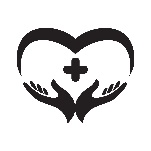 specyfikacja warunków zamówienia(fakultatywne negocjacje)zAMAWIAJĄCY:Zakład pielęgacyjno-opiekuńczy samodzielny publiczny zakład opieki zdrowotnej w stalowej woliZaprasza do złożenia oferty w postępowaniu o udzielenie zamówienia publicznego prowadzonego w trybie podstawowym z fakultatywnymi negocjacjami o wartości zamówienia nieprzekraczającej progów unijnych o jakich stanowi art. 3 ustawy z 11 września 2019r. - Prawo zamówień publicznych (tj. Dz. U. z 2022r. poz. 1710) – zwanej dalej ustawą Pzp, na dostawy pn.„Sukcesywna dostawa produktów leczniczych dla pacjentów przebywających w Zakładzie Pielęgnacyjno-Opiekuńczym Samodzielnym Publicznym Zakładzie Opieki Zdrowotnej w Stalowej Woli”. Przedmiotowe postępowanie prowadzone jest przy użyciu środków komunikacji elektronicznej. Składanie ofert następuje za pośrednictwem platformy zakupowej dostępnej pod adresem internetowym: https://miniportal.uzp.gov.pl oraz platformy dostępnej pod adresem: https://epuap.gov.pl/wps/portal.                                                                                              Zatwierdzam	 Dyrektor ZPO	Małgorzata Stańczak/podpis kierownika zamawiającego/Stalowa Wola, dnia 11.10.2022r.                                                 	        I.	NAZWA ORAZ ADRES ZAMAWIAJĄCEGOZakład Pielęgnacyjno-Opiekuńczy Samodzielny Publiczny Zakład Opieki Zdrowotnejul. J. Dąbrowskiego 5, 37- 464 Stalowa WolaTel.: 15 844 86 18NIP: 8652158501Adres e-mail: sekretariat.zpo@interia.plZnak postępowania: ZPO/PN/343-8/2022, w korespondencji kierowanej do Zamawiającego należy posługiwać się tym znakiem.Adres strony internetowej, na której jest prowadzone postępowanie i na której będą dostępne wszelkie dokumenty związane z prowadzoną procedurą: bip.zpo.stalowowolski.pl. Godziny pracy: 7:00 – 14:35 od poniedziałku do piątku.II.	OCHRONA DANYCH OSOBOWYCH1. Zgodnie z art. 13 ust. 1 i 2 rozporządzenia Parlamentu Europejskiego i Rady (UE) 2016/679 z dnia 27 kwietnia 2016r. w sprawie ochrony osób fizycznych w związku z przetwarzaniem danych osobowych i w sprawie swobodnego przepływu takich danych oraz uchylenia dyrektywy 95/46/WE (ogólne rozporządzenie o danych) (Dz. U. UE L119 z dnia 4 maja 2016r., str. 1; zwanym dalej "RODO") informujemy, że:1)	administratorem Pani/Pana danych osobowych jest Zakład Pielęgnacyjno-Opiekuńczy SPZOZ w Stalowej Woli z siedzibą w Stalowej Woli, ul. J. Dąbrowskiego 5, reprezentowany przez Dyrektora;2)	inspektorem ochrony danych osobowych jest Pani: Magdalena Sołtys-Kurek, dane kontaktowe:  tel. 15 643 36 35, e-mail: abi@stalowowolski.pl;3)	Pani/Pana dane osobowe przetwarzane będą na podstawie art. 6 ust. 1 lit. b, c RODO w celu związanym z przedmiotowym postępowaniem o udzielenie zamówienia publicznego pn. „Sukcesywna dostawa produktów leczniczych dla pacjentów przebywających  w Zakładzie Pielęgnacyjno-Opiekuńczym Samodzielnym Publicznym Zakładzie Opieki Zdrowotnej w Stalowej Woli”;4)	odbiorcami Pani/Pana danych osobowych będą osoby lub podmioty, którym udostępniona zostanie dokumentacja postępowania w oparciu o art. 74 ustawy Pzp oraz podmioty którym powierzono przetwarzanie danych osobowych na podstawie umowy;5)	Pani/Pana dane osobowe będą przechowywane, zgodnie z art. 78 ust. 1 ustawy Pzp przez okres 4 lat od dnia zakończenia postępowania o udzielenie zamówienia, a jeżeli czas trwania umowy przekracza 4 lata, okres przechowywania obejmuje cały czas trwania umowy;6)	obowiązek podania przez Panią/Pana danych osobowych bezpośrednio Pani/Pana dotyczących jest wymogiem ustawowym określonym w przepisach ustawy Pzp, związanym z udziałem w postępowaniu o udzielenie zamówienia publicznego;7)	w odniesieniu do Pani/Pana danych osobowych decyzje nie będą podejmowane w sposób zautomatyzowany, stosownie do art. 22 RODO;8)	posiada Pani/Pan:a)	na podstawie art. 15 RODO prawo dostępu do danych osobowych Pani/Pana dotyczących (w przypadku, gdy skorzystanie z tego prawa wymagałoby po stronie administratora niewspółmiernie dużego wysiłku może zostać Pani/Pan zobowiązana do wskazania dodatkowych informacji mających na celu sprecyzowanie żądania, w szczególności podania nazwy lub daty postępowania o udzielenie zamówienia publicznego lub konkursu albo sprecyzowanie nazwy lub daty zakończonego postępowania o udzielenie zamówienia);b)	na podstawie art. 16 RODO prawo do sprostowania Pani/Pana danych osobowych (skorzystanie z prawa do sprostowania nie może skutkować zmianą wyniku postępowania o udzielenie zamówienia publicznego ani zmianą postanowień umowy w zakresie niezgodnym z ustawą Pzp oraz nie może naruszać integralności protokołu oraz jego załączników);c)	na podstawie art. 18 RODO prawo żądania od administratora ograniczenia przetwarzania danych osobowych z zastrzeżeniem okresu trwania postępowania o udzielenie zamówienia publicznego lub konkursu oraz przypadków, o których mowa w art. 18 ust. 2 RODO (prawo do ograniczenia przetwarzania nie ma zastosowania w odniesieniu do przechowywania, w celu zapewnienia korzystania ze środków ochrony prawnej lub w celu ochrony praw innej osoby fizycznej lub prawnej, lub z uwagi na ważne względy interesu publicznego Unii Europejskiej lub państwa członkowskiego);d)	prawo do wniesienia skargi do Prezesa Urzędu Ochrony Danych Osobowych, gdy uzna Pani/Pan, że przetwarzanie danych osobowych Pani/Pana dotyczących narusza przepisy RODO.  9)	nie przysługuje Pani/Panu:a)	w związku z art. 17 ust. 3 lit. b, d lub e RODO prawo do usunięcia danych osobowych;b)	prawo do przenoszenia danych osobowych, o którym mowa w art. 20 RODO;c)	na podstawie art. 21 RODO prawo sprzeciwu, wobec przetwarzania danych osobowych, gdyż podstawą prawną przetwarzania Pani/Pana danych osobowych jest art. 6 ust. 1 lit. c RODO. 10)	przysługuje Pani/Panu prawo wniesienia skargi do organu nadzorczego na niezgodne z RODO przetwarzanie Pani/Pana danych osobowych przez administratora. Organem właściwym dla przedmiotowej skargi jest Urząd Ochrony Danych Osobowych, ul. Stawki 2, 00-193 Warszawa.III.	TRYB UDZIELENIA ZAMÓWIENIA1. Niniejsze postępowanie prowadzone jest w trybie podstawowym zgodnie z art. 275 pkt 2  ustawy Pzp, aktami wykonawczymi do ustawy Pzp oraz niniejszej Specyfikacji Warunków Zamówienia, zwaną dalej "SWZ". 2. Zamawiający przewiduje dokonania wyboru najkorzystniejszej oferty z możliwością prowadzenia negocjacji w celu ulepszenia treści ofert.3. Jeżeli Zamawiający uzna po otwarciu ofert, że nie będzie prowadził negocjacji, dokona wyboru najkorzystniejszej oferty spośród niepodlegających odrzuceniu ofert złożonych w odpowiedzi na ogłoszenie o zamówieniu.4. Szacunkowa wartość przedmiotowego zamówienia nie przekracza progów unijnych o jakich mowa w art. 3 ustawy Pzp.  5. Zamawiający nie przewiduje aukcji elektronicznej.6. Zamawiający nie przewiduje złożenia oferty w postaci katalogów elektronicznych.7. Zamawiający nie prowadzi postępowania w celu zawarcia umowy ramowej.8. Zamawiający nie zastrzega możliwości ubiegania się o udzielenie zamówienia wyłącznie przez Wykonawców, o których mowa w art. 94 ustawy Pzp. 9. Zamawiający nie stawia wymagań w zakresie zatrudnienia przez Wykonawcę lub podwykonawcę na podstawie stosunku pracy.10. Zamawiający nie określa dodatkowych wymagań związanych z zatrudnianiem osób, o których mowa w art. 96 ust. 2 pkt 2 ustawy Pzp.IV.	OPIS PRZEDMIOTU ZAMÓWIENIA1. Przedmiotem zamówienia jest dostawa produktów leczniczych polegająca na dostarczaniu produktów leczniczych w ilości, asortymencie oraz wymaganiach zgodnych z potrzebami Zamawiającego na okres od 01.11.2022 do 31.10.2023r. Zwracamy uwagę, iż naszego Zakładu nie dotyczy ustawa o refundacji leków /ceny urzędowe/ ponieważ nie prowadzimy apteki i nie zawieramy umowy z Narodowym Funduszem Zdrowia na refundację leków – ponosimy koszt w 100% za leki, które mamy obowiązek zapewnić naszym pacjentom. 2. Szczegółowy opis przedmiotu zamówienia określa załącznik nr 1 do SWZ, który stanowi integralną część umowy.3. Oznaczenie przedmiotu zamówienia wg. wspólnego słownika zamówień (CPV):33600000-6 Produkty farmaceutyczne.4. Wykonawca oświadcza, że wszystkie przedstawione w ofercie produkty są zarejestrowane         i posiadają atesty o dopuszczeniu ich do obrotu i stosowania na rynku polskim. Wykonawca dostarczy produkty zgodnie z obowiązującymi w tym zakresie przepisami.W ramach wartości niniejszego postępowania Wykonawca zobligowany jest do: 5. Zamawiający zastrzega sobie prawo, że ilości dostarczanych produktów leczniczych mogą ulec zmniejszeniu/zwiększeniu (prawo opcji) w trakcie trwania umowy, w zależności od bieżących potrzeb Zamawiającego związanych z udzielanymi świadczeniami medycznymi, bez możliwości dochodzenia roszczeń przez Wykonawcę z tytułu zmniejszenia/zwiększenia ilości zakupionego towaru. Ewentualne niezrealizowanie przedmiotu umowy w pełnym zakresie, wskazanym w załączniku nr 1 do SWZ, nie będzie skutkowało obciążeniem Zamawiającego płatnością za niezrealizowaną część zamówienia. Zamawiający może nie zrealizować więcej niż 30% wartości zamówienia, jedynie za zgodą Wykonawcy, a Wykonawca nie będzie wnosił żadnych roszczeń z tego tytułu.Szczegóły związane z prawem opcji zawarte są we wzorze umowy stanowiącym załącznik nr 8 do SWZ.6. Termin ważności dostarczanych produktów leczniczych nie może być krótszy niż 12 miesięcy od daty dostawy.7. Zamawiający dopuszcza termin ważności przedmiotu zamówienia krótszy tylko 
w uzasadnionych przypadkach i po uprzednim uzyskaniu zgody Zamawiającego.8. Wykonawca może zaoferować produkt w opakowaniu innej wielkości niż to określono 
w formularzu asortymentowo-cenowym, pod warunkiem, że łączna ilość (odpowiednio sztuki, opakowania) nie będzie mniejsza (po przeliczeniu do pełnych jednostek w górę) od ilości określonej w przedmiocie zamówienia, a przekroczenie ilości będzie mniejsze niż wielkość opakowania handlowego podanego w formularzu asortymentowo-cenowym.Informację o zastosowaniu innej wielkości opakowania niż podane w formularzu asortymentowo-cenowym należy wyraźnie zaznaczyć.9. Zamawiający nie ogranicza przedmiotu zamówienia do produktów leczniczych wymienionych z nazwy. Zamawiający dopuszcza zaproponowanie zamienników 
o tożsamym spektrum działania i składzie, zarejestrowanych i dopuszczonych do obrotu 
w Rzeczypospolitej Polskiej. Zamawiający dopuszcza składanie ofert równoważnych – synonimów danych pozycji opisu przedmiotów zamówienia z warunkiem gwarancji takiego samego składu chemicznego, tej samej substancji aktywnej, tej samej dawki 
i postaci uwalnianej in vitro z taką samą szybkością i o tym samym stopniu co lek równoważny. W tej pozycji należy wówczas podać odpowiednią nazwę handlową. Każde opakowanie powinno zawierać etykietę w języku polskim zawierającą następujące dane: nazwę wyrobu, datę produkcji, termin ważności, warunki przechowywania, nazwę i adres producenta.
10. W sytuacji, kiedy zaprzestano produkcji danego leku lub lek został wycofany z obrotu 
i z przyczyn obiektywnych nie można go zastąpić lekiem równoważnym (zamiennikiem), należy w formularzu ofertowym podać informację, że dany preparat nie jest produkowany i nie ma zamienników oraz nie należy go wyceniać.11. Oferowane wyroby muszą spełniać wszelkie wymagania dotyczące stosowania 
w jednostkach ochrony zdrowia oraz być dopuszczone do obrotu i stosowania na terenie Rzeczypospolitej Polskiej, zgodnie z obowiązującymi przepisami i posiadać świadectwa rejestracji Ministerstwa Zdrowia.12. Zamawiający wymaga, aby  zgodnie z Rozporządzeniem Delegowanym Komisji (UE) 2016/161 dot. „serializacji” od dnia 9 lutego 2019r. przedsiębiorcy spełnili obowiązek umieszczania na opakowaniach produktów leczniczych niepowtarzalnego identyfikatora oraz zabezpieczenia opakowania przed otwarciem. 13. Miejsce, sposób, terminy dostaw:13.1. Wykonawca będzie dostarczał produkty lecznicze do Zakładu Pielęgnacyjno-Opiekuńczego w Stalowej Woli, ul. J. Dąbrowskiego 5 własnym transportem, na swój koszt i ryzyko wraz z wyładunkiem, w ilościach każdorazowo uzgadnianych telefonicznie lub za pomocą poczty elektronicznej z Zamawiającym, z 48-godzinnym wyprzedzeniem. 13.2. Zamawiający zastrzega sobie prawo zgłaszania dostaw w trybie pilnym zamówienia opatrzonego dopiskiem „CITO” w jak najkrótszym czasie, jednak nie dłuższym niż w ciągu 12 godzin od daty telefonicznego, elektronicznego złożenia zamówienia.13.3. W przypadku  niemożności zrealizowania w całości zamówienia Wykonawca  zobowiązany jest niezwłocznie poinformować Zamawiającego telefonicznie lub za pomocą poczty elektronicznej zaraz po otrzymaniu zamówienia o przewidywanym terminie dostawy.14. Dostawy będą następować sukcesywnie, w ilości i asortymencie, zgodnie 
z zamówieniami częściowymi Zamawiającego w terminie do 2 dni roboczych  z wyjątkiem zamówień na „CITO” od momentu złożenia zamówienia (od poniedziałku do piątku w godzinach 7:00 – 14:00, z wyłączeniem dni ustawowo wolnych od pracy).  Odbioru towaru będzie dokonywać osoba upoważniona przez Zamawiającego. Pracownik w chwili odbioru towaru zobowiązany będzie do sprawdzenia czy dostawa jest zgodna z załączonymi dokumentami i umową pod względem ilościowym i jakościowym oraz do przeliczenia ilości opakowań zbiorczych i ustalenia ich stanu, a w razie uszkodzenia opakowania zbiorczego sprawdzenie stanu jego zawartości. 15. W przypadku niedostępności zamówionego towaru, Wykonawca we własnym zakresie sprowadzi w/w towar i dostarczy do Zamawiającego najpóźniej w ciągu 2 dni roboczych.16. W przypadku wystąpienia problemu z dostępnością towaru, którego dotyczy Umowa, Wykonawca zobowiązany jest do powiadomienia pisemnie o tym Zamawiającego 
i zabezpieczyć na pisemną prośbę Zamawiającego określoną ilość takiego towaru, jeśli tylko będzie miał taką możliwość. Brak takiej możliwości ma być potwierdzony pisemnie przez producenta towaru. Zamawiający zobowiązany jest do odbioru od Wykonawcy całej ilości zabezpieczonego towaru.17. Reklamacje ilościowe i jakościowe będą zgłaszane najpóźniej w ciągu dwóch dni roboczych od dostawy. Towar o wadliwej jakości zostanie wymieniony na towar wolny od wad, a towar brakujący – uzupełniony w ciągu dwóch dni roboczych od momentu otrzymania przez Wykonawcę zgłoszenia reklamacji. Wykonawca ponosi pełną odpowiedzialność za szkody wynikłe w czasie transportu oraz spowodowane niewłaściwym opakowaniem.18. Jeśli dostawa wypada w dniu wolnym od pracy lub poza godzinami pracy Zamawiającego, dostawa nastąpi w pierwszym dniu roboczym po wyznaczonym terminie. 19. Towar dostarczany będzie do Zamawiającego zgodnie z warunkami określonymi w Rozporządzeniu Ministra Zdrowia z dnia 13 marca 2015r. w sprawie wymagań Dobrej Praktyki Dystrybucyjnej (Dz. U. 2022 poz. 1287) na podstawie art. 79 Prawa farmaceutycznego /odpowiednia temperatura udokumentowana wskaźnikiem temperatury/. 20. W przypadku gdy asortyment nie jest znany Zamawiający zastrzega sobie możliwość zażądania kart charakterystyki na etapie badania ofert. 21. Na dostarczany przedmiot umowy Wykonawca udziela Zamawiającemu gwarancji na okres odpowiadający terminowi ważności produktu farmaceutycznego, co do jakości, która biegnie od chwili jego dostarczenia i potwierdzenia odbioru.22. W przypadku dostarczenia towarów nie zamówionych przez Zamawiającego zostaną one zwrócone Wykonawcy na jego koszt.23. Wykonawca zobowiązany jest do dostarczenia faktury wraz z towarem oraz informacją o kategorii dostępności zgodnie z art. 36z. ust. 4. Prawo Farmaceutyczne.24. W przypadku wystawienia przez Wykonawcę faktury VAT niezgodnej z umową lub obowiązującymi przepisami prawa, Zamawiający ma prawo do wstrzymania płatności do dnia wyjaśnienia oraz otrzymania faktury korygującej bez obowiązku płacenia odsetek za czas opóźnienia zapłaty. 25. W przypadku wykonania zamówienia w części dotyczącej transportu przy użyciu podwykonawcy, Wykonawca odpowiada za działania, uchybienia i zaniedbania podwykonawcy tak, jak za własne działania, uchybienia i zaniedbania w tym za przestrzeganie przez podwykonawcę wymogu określonego w ust. 19.26. Termin płatności maksymalny 60 dni, od daty otrzymania prawidłowo wystawionej faktury od Wykonawcy, przelewem na wskazany rachunek bankowy.27. W przypadku obowiązywania stanu zagrożenia epidemicznego w okresie trwania umowy na Wykonawcy spoczywa obowiązek realizacji przedmiotu zamówienia z zachowaniem odpowiednich środków bezpieczeństwa (w tym stosowania środków ochrony indywidualnej przez dostawcę).28. Wykonawca w chwili podpisania Umowy przyjmuje na siebie obowiązek zagwarantowania ciągłości dostaw tak, aby Umowę można było zrealizować (z wyjątkiem sytuacji, kiedy niedostarczony wyrób został wcześniej wstrzymany bądź wycofany z obrotu) lub w sytuacji kiedy Wykonawca przed złożeniem zamówienia przez Zamawiającego przekazał mu pisemną informację od producenta wyrobu, którego dotyczy Umowa o problemie z jego dostępnością. 29. Wykonawca oświadcza, że środki transportu, przy pomocy których świadczone będą dostawy są przeznaczone do tego celu i spełniają wszystkie wymagania wynikające z odrębnych przepisów. V.	OFERTY CZĘŚCIOWE1. Zamawiający nie dopuszcza składania ofert częściowych.VI.	WIZJA LOKALNAZamawiający nie przewiduje obowiązku odbycia przez Wykonawcę wizji lokalnej lub sprawdzenia przez Wykonawcę dokumentów niezbędnych do realizacji zamówienia.VII.	PODWYKONAWSTWOWykonawca może powierzyć wykonanie części zamówienia podwykonawcy (podwykonawcom). 2. Zamawiający nie zastrzega obowiązku osobistego wykonania przez Wykonawcę kluczowych części zamówienia.3. Zamawiający wymaga, aby w przypadku powierzenia części zamówienia podwykonawcom, Wykonawca wskazał w ofercie części zamówienia, których wykonanie zamierza powierzyć podwykonawcom oraz podał (o ile są mu wiadome na tym etapie) nazwy (firmy) tych podwykonawców.4. Zamawiający żąda, aby przed przystąpieniem do wykonania zamówienia Wykonawca podał nazwy, dane kontaktowe oraz przedstawicieli, podwykonawców zaangażowanych                   w realizację zamówienia, jeżeli są już znani. Wykonawca zawiadamia Zamawiającego o wszelkich zmianach w odniesieniu do informacji, o których mowa w zdaniu pierwszym,               w trakcie realizacji zamówienia, a także przekazuje wymagane informacje na temat nowych podwykonawców, którym w późniejszym okresie zamierza powierzyć realizację zamówienia.5. Jeżeli zmiana albo rezygnacja z podwykonawcy dotyczy podmiotu, na którego zasoby Wykonawca powoływał się na zasadach określonych w art. 118 ust. 1, w celu wykazania spełniania warunków udziału w postępowaniu lub kryteriów selekcji, Wykonawca jest obowiązany wykazać Zamawiającemu, że proponowany inny podwykonawca lub Wykonawca samodzielnie spełnia je w stopniu nie mniejszym niż podwykonawca, na którego zasoby Wykonawca powoływał się w trakcie postępowania o udzielenie zamówienia.6. Jeżeli powierzenie podwykonawcy wykonania części zamówienia następuje w trakcie jego realizacji, Wykonawca na żądanie Zamawiającego przedstawia oświadczenie, o którym mowa w art. 125 ust.1, lub oświadczenia lub dokumenty potwierdzające brak podstaw wykluczenia wobec tego podwykonawcy. 7. Jeżeli Zamawiający stwierdzi, że wobec danego podwykonawcy zachodzą podstawy wykluczenia, Wykonawca obowiązany jest zastąpić tego podwykonawcę lub zrezygnować                  z powierzenia wykonania części zamówienia podwykonawcy.8. Przepisy pkt 6 i 7 stosuje się wobec dalszych podwykonawców. 9. Powierzenie wykonania części zamówienia podwykonawcom nie zwalnia Wykonawcy z odpowiedzialności za należyte wykonanie tego zamówienia.VIII.	TERMIN WYKONANIA ZAMÓWIENIA 1. Zamawiający wymaga, aby zamówienie było realizowane sukcesywnie w ciągu jednego roku od dnia obowiązywania umowy, tj. od 01.11.2022r. do 31.10.2023r.2. Szczegółowe zagadnienia dotyczące terminu realizacji umowy uregulowane są we wzorze umowy stanowiącej załącznik nr 8 do SWZ.IX.	WARUNKI UDZIAŁU W POSTĘPOWANIU1. O udzielenie zamówienia mogą ubiegać się Wykonawcy, którzy nie podlegają wykluczeniu na zasadach określonych w Rozdziale X SWZ, oraz spełniają określone przez Zamawiającego warunki udziału w postępowaniu.2.	O udzielenie zamówienia mogą ubiegać się Wykonawcy, którzy spełniają warunki dotyczące:1)	zdolności do występowania w obrocie gospodarczym:Zamawiający nie stawia warunku w powyższym zakresie.2)	uprawnień do prowadzenia określonej działalności gospodarczej lub zawodowej, o ile wynika to z odrębnych przepisów:posiadają uprawnienia do wykonywania określonej działalności lub czynności, jeżeli przepisy prawa nakładają obowiązek ich posiadania; Zamawiający uzna warunek za spełniony jeżeli Wykonawca przedłoży aktualne zezwolenie na prowadzenie działalności objętej przedmiotem zamówienia – tj. zezwolenie lub zgodę na prowadzenie obrotu środkami farmaceutycznymi i innymi artykułami zgodnie z ustawą  z dn.  6 września 2001r. Prawo Farmaceutyczne (t. j. Dz. U. z 2021r. poz. 1977, 2120, z 2022r. poz. 830, 974, 1095, 1344)  oraz innymi przepisami regulującymi obrót powyższymi produktami.3) sytuacji ekonomicznej lub finansowej:Zamawiający nie stawia warunku w powyższym zakresie.4) zdolności technicznej lub zawodowej:Zamawiający uzna ww. warunek za spełniony jeżeli Wykonawca wykaże, iż w okresie ostatnich 3 lat przed upływem terminu składania ofert, a jeżeli okres prowadzenia działalności jest krótszy - w tym okresie, wykonał  lub wykonuje co najmniej dwie dostawy odpowiadające swoim charakterem przedmiotowi zamówienia o wartości brutto każdej z nich  nie mniejszej niż 100.000,00 złotych - co winno być potwierdzone dowodami, że dostawa została wykonana lub jest wykonywana należycie załączając referencje lub dokumenty o podobnym charakterze - (załącznik nr 6 do SWZ).3. Zamawiający, w stosunku do Wykonawców wspólnie ubiegających się o udzielenie zamówienia, w odniesieniu do warunku dotyczącego zdolności technicznej lub zawodowej - dopuszcza łączne spełnianie warunku przez Wykonawców.4.	Zamawiający może na każdym etapie postępowania, uznać, że Wykonawca nie posiada wymaganych zdolności, jeżeli posiadanie przez Wykonawcę sprzecznych interesów, w szczególności zaangażowanie zasobów technicznych lub zawodowych Wykonawcy w inne przedsięwzięcia gospodarcze Wykonawcy może mieć negatywny wpływ na realizację zamówienia.   X.	PODSTAWY WYKLUCZENIA Z POSTĘPOWANIA1. Z postępowania o udzielenie zamówienia wyklucza się Wykonawców, w stosunku do których zachodzi którakolwiek z okoliczności wskazanych w art. 108 ust. 1 ustawy Pzp tj.:1) 	będącego osobą fizyczną, którego prawomocnie skazano za przestępstwo:a)	udziału w zorganizowanej grupie przestępczej albo związku mającym na celu popełnienie przestępstwa lub przestępstwa skarbowego, o którym mowa w art. 258 Kodeksu karnego,b) 	handlu ludźmi, o którym mowa w art. 189a Kodeksu karnego,c) 	o którym mowa w art. 228-230a, art. 250a Kodeksu karnego lub w art. 46 lub art. 48 ustawy z dnia 25 czerwca 2010r. o sporcie (Dz. U. z 2020r. poz. 1133 oraz z 2021r. poz. 2054) lub w art. 54 ust. 1-4 ustawy z dnia 12 maja 2011r. o refundacji leków, środków spożywczych specjalnego przeznaczenia żywieniowego oraz wyrobów medycznych (Dz. U. z 2021r. poz. 523, 1292, 1559 i 2054),d) 	finansowania przestępstwa o charakterze terrorystycznym, o którym mowa w art. 165a Kodeksu karnego, lub przestępstwo udaremniania lub utrudniania stwierdzenia przestępnego pochodzenia pieniędzy lub ukrywania ich pochodzenia, o którym mowa w art. 299 Kodeksu karnego,e) 	o charakterze terrorystycznym, o którym mowa w art. 115 § 20 Kodeksu karnego, lub mające na celu popełnienie tego przestępstwa,f) 	powierzenia wykonywania pracy małoletniemu cudzoziemcowi, o którym mowa w art. 9 ust. 2 ustawy z dnia 15 czerwca 2012r. o skutkach powierzania wykonywania pracy cudzoziemcom przebywającym wbrew przepisom na terytorium Rzeczypospolitej Polskiej (Dz. U. poz. 769),g) 	przeciwko obrotowi gospodarczemu, o których mowa w art. 296-307 Kodeksu karnego, przestępstwo oszustwa, o którym mowa w art. 286 Kodeksu karnego, przestępstwo przeciwko wiarygodności dokumentów, o których mowa w art. 270-277d Kodeksu karnego, lub przestępstwo skarbowe,h) 	o którym mowa w art. 9 ust. 1 i 3 lub art. 10 ustawy z dnia 15 czerwca 2012r. o skutkach powierzania wykonywania pracy cudzoziemcom przebywającym wbrew przepisom na terytorium Rzeczypospolitej Polskiej– lub za odpowiedni czyn zabroniony określony w przepisach prawa obcego;2) 	jeżeli urzędującego członka jego organu zarządzającego lub nadzorczego, wspólnika spółki w spółce jawnej lub partnerskiej albo komplementariusza w spółce komandytowej lub komandytowo-akcyjnej lub prokurenta prawomocnie skazano za przestępstwo, o którym mowa w pkt 1;3) 	wobec którego wydano prawomocny wyrok sądu lub ostateczną decyzję administracyjną o zaleganiu z uiszczeniem podatków, opłat lub składek na ubezpieczenie społeczne lub zdrowotne, chyba że Wykonawca odpowiednio przed upływem terminu do składania wniosków o dopuszczenie do udziału w postępowaniu albo przed upływem terminu składania ofert dokonał płatności należnych podatków, opłat lub składek na ubezpieczenie społeczne lub zdrowotne wraz z odsetkami lub grzywnami lub zawarł wiążące porozumienie w sprawie spłaty tych należności;4) 	wobec którego prawomocnie orzeczono zakaz ubiegania się o zamówienia publiczne;5) 	jeżeli Zamawiający może stwierdzić, na podstawie wiarygodnych przesłanek, że Wykonawca zawarł z innymi Wykonawcami porozumienie mające na celu zakłócenie konkurencji, w szczególności jeżeli należąc do tej samej grupy kapitałowej w rozumieniu ustawy z dnia 16 lutego 2007r. o ochronie konkurencji i konsumentów, złożyli odrębne oferty, oferty częściowe lub wnioski o dopuszczenie do udziału w postępowaniu, chyba że wykażą, że przygotowali te oferty lub wnioski niezależnie od siebie;6)  jeżeli, w przypadkach, o których mowa w art. 85 ust. 1, doszło do zakłócenia konkurencji wynikającego z wcześniejszego zaangażowania tego Wykonawcy lub podmiotu, który należy z Wykonawcą do tej samej grupy kapitałowej w rozumieniu ustawy z dnia 16 lutego 2007r. o ochronie konkurencji i konsumentów, chyba że spowodowane tym zakłócenie konkurencji może być wyeliminowane w inny sposób niż przez wykluczenie Wykonawcy z udziału w postępowaniu o udzielenie zamówienia.2. Z postępowania o udzielenie zamówienia wyklucza się Wykonawców, w stosunku do których zachodzi którakolwiek z okoliczności wskazanych w art. 109 ust. 1 pkt 4 ustawy Pzp t.j.:1)	w stosunku do którego otwarto likwidację, ogłoszono upadłość, którego aktywami zarządza likwidator lub sąd, zawarł układ z wierzycielami, którego działalność gospodarcza jest zawieszona albo znajduje się on w innej tego rodzaju sytuacji wynikającej z podobnej procedury przewidzianej w przepisach miejsca wszczęcia tej procedury.3.	Wykluczenie Wykonawcy następuje zgodnie z art. 111 ustawy Pzp. 4. Zamawiający wyklucza z postępowania Wykonawcę w przypadku, gdy zachodzą wobec niego przesłanki wykluczenia z postępowania na podstawie art. 7 ust. 1 ustawy z dnia 13 kwietnia 2022r. o szczególnych rozwiązaniach w zakresie przeciwdziałania wspieraniu agresji na Ukrainę oraz służących ochronie bezpieczeństwa narodowego (Dz.U. poz. 835) tj.:    1) wykonawcę oraz uczestnika konkursu wymienionego w wykazach określonych w rozporządzeniu 765/2006 i rozporządzeniu 269/2014 albo wpisanego na listę na podstawie decyzji w sprawie wpisu na listę rozstrzygającej o zastosowaniu środka, o którym mowa w art. 1 pkt 3;   2) wykonawcę oraz uczestnika konkursu, którego beneficjentem rzeczywistym w rozumieniu ustawy z dnia 1 marca 2018r. o przeciwdziałaniu praniu pieniędzy oraz finansowaniu terroryzmu (Dz. U. z 2022r. poz. 593 i 655) jest osoba wymieniona w wykazach określonych w rozporządzeniu 765/2006 i rozporządzeniu 269/2014 albo wpisana na listę lub będąca takim beneficjentem rzeczywistym od dnia 24 lutego 2022r., o ile została wpisana na listę na podstawie decyzji w sprawie wpisu na listę rozstrzygającej o zastosowaniu środka, o którym mowa w art. 1 pkt 3;   3) wykonawcę oraz uczestnika konkursu, którego jednostką dominującą w rozumieniu art. 3 ust. 1 pkt 37 ustawy z dnia 29 września 1994r. o rachunkowości (Dz. U. z 2021r. poz. 217, 2105 i 2106), jest podmiot wymieniony w wykazach określonych w rozporządzeniu 765/2006 i rozporządzeniu 269/2014 albo wpisany na listę lub będący taką jednostką dominującą od dnia 24 lutego 2022r., o ile został wpisany na listę na podstawie decyzji w sprawie wpisu na listę rozstrzygającej o zastosowaniu środka, o którym mowa w art. 1 pkt 3.Wykluczenie Wykonawcy następuje zgodnie z art. 7 ustawy o szczególnych rozwiązaniach w zakresie przeciwdziałania wspieraniu agresji na Ukrainę oraz służących ochronie bezpieczeństwa narodowego.XI. OŚWIADCZENIA I DOKUMENTY, JAKIE ZOBOWIĄZANI SĄ DOSTARCZYĆ WYKONAWCY W CELU POTWIERDZENIA SPEŁNIANIA WARUNKÓW UDZIAŁU W POSTĘPOWANIU ORAZ WYKAZANIA BRAKU PODSTAW WYKLUCZENIA (PODMIOTOWE ŚRODKI DOWODOWE)1.	Do oferty Wykonawca zobowiązany jest dołączyć aktualne na dzień składania ofert oświadczenie o braku podstaw do wykluczenia z postępowania oraz o spełnianiu warunków udziału w postępowaniu - zgodnie z załącznikiem nr 3 do SWZ.2.	Informacje zawarte w oświadczeniu, o którym mowa w ust. 1 stanowią wstępne potwierdzenie, że Wykonawca nie podlega wykluczeniu oraz spełnia warunki udziału w postępowaniu.3.	Zamawiający wzywa Wykonawcę, którego oferta została najwyżej oceniona, do złożenia w wyznaczonym terminie, nie krótszym niż 5 dni od dnia wezwania, podmiotowych                    środków dowodowych, jeżeli wymagał ich złożenia w ogłoszeniu o zamówieniu lub dokumentach zamówienia, aktualnych na dzień złożenia podmiotowych środków dowodowych.4.	Podmiotowe środki dowodowe wymagane od Wykonawcy obejmują:1)	oświadczenie Wykonawcy, w zakresie art. 108 ust. 1 pkt 5 ustawy, o braku przynależności do tej samej grupy kapitałowej, w rozumieniu ustawy z dnia 16.02.2007r. o ochronie konkurencji i konsumentów (Dz. U. z 2021r. poz. 275                z późn. zm.), z innym Wykonawcą, który złożył odrębną ofertę, ofertę częściową lub wniosek o dopuszczenie do udziału w postępowaniu, albo oświadczenia                               o przynależności do tej samej grupy kapitałowej wraz z dokumentami lub informacjami potwierdzającymi przygotowanie oferty, oferty częściowej lub wniosku o dopuszczenie do udziału w postępowaniu niezależnie od innego Wykonawcy należącego do tej samej grupy kapitałowej - załącznik nr 5 do SWZ;2)	odpis lub informacja z Krajowego Rejestru Sądowego lub z Centralnej Ewidencji i Informacji o Działalności Gospodarczej, w zakresie art. 109 ust. 1 pkt 4 ustawy, sporządzonych nie wcześniej niż 3 miesiące przed jej złożeniem, jeżeli odrębne przepisy wymagają wpisu do rejestru lub ewidencji;3)	wykaz dostaw lub usług wykonanych, a w przypadku świadczeń okresowych lub ciągłych również wykonywanych w okresie ostatnich 3 lat przed upływem terminu składania ofert albo wniosków o dopuszczenie do udziału w postępowaniu, a jeżeli okres prowadzenia działalności jest krótszy - w tym okresie, wraz z podaniem ich  wartości, przedmiotu, daty, miejsca wykonania i podmiotów, na rzecz których dostawy lub usługi zostały wykonane, oraz załączeniem dowodów określających czy te dostawy lub usługi zostały wykonane lub są wykonywane należycie, przy czym dowodami, o których mowa, są referencje bądź inne dokumenty sporządzone przez podmiot, na rzecz którego dostawy lub usługi były wykonywane,                                   a w przypadku świadczeń okresowych lub ciągłych są wykonywane, a jeżeli                         z uzasadnionej przyczyny  o obiektywnym charakterze Wykonawca nie jest w stanie uzyskać tych dokumentów – oświadczenie Wykonawcy. W przypadku świadczeń okresowych lub ciągłych nadal wykonywanych referencje bądź inne dokumenty potwierdzające ich należyte wykonywanie powinny być wydane nie wcześniej niż 3 miesiące przed upływem terminu składania ofert albo wniosków o dopuszczenie do udziału w postępowaniu - inne odpowiednie dokumenty - załącznik nr 6 do SWZ;4) aktualne zezwolenie na prowadzenie działalności objętej przedmiotem zamówienia – tj. zezwolenie lub zgodę na prowadzenie obrotu środkami farmaceutycznymi i innymi artykułami zgodnie z ustawą  z dn.  6 września 2001r. Prawo Farmaceutyczne (t. j. Dz. U. z 2021r. poz. 1977, 2120, z 2022r. poz. 830, 974, 1095, 1344) oraz innymi przepisami regulującymi obrót powyższymi produktami.5.	Jeżeli Wykonawca ma siedzibę lub miejsce zamieszkania poza terytorium Rzeczypospolitej Polskiej, zamiast dokumentu, o którym mowa w ust. 4 pkt 2, składa dokument lub dokumenty wystawione w kraju, w którym Wykonawca ma siedzibę lub miejsce zamieszkania, potwierdzające odpowiednio, że:a)  nie otwarto jego likwidacji, nie ogłoszono upadłości, jego aktywami nie zarządza likwidator lub sąd, nie zawarł układu z wierzycielami, jego działalność gospodarcza nie jest zawieszona ani nie znajduje się on w innej tego rodzaju sytuacji wynikającej z podobnej procedury przewidzianej w przepisach miejsca wszczęcia tej procedurywystawione nie wcześniej niż 3 miesiące przed ich złożeniem.6.	Jeżeli w kraju, w którym Wykonawca ma siedzibę lub miejsce zamieszkania, nie wydaje się dokumentów, o których mowa w ust. 5, lub gdy dokumenty te nie odnoszą się do wszystkich przypadków, o których mowa w art. 108 ust. 1 pkt 1, 2 i 4, art. 109 ust. 1 pkt 1, 2 lit. a i b oraz pkt 3 ustawy Pzp, zastępuje się je odpowiednio w całości lub w części dokumentem zawierającym odpowiednio oświadczenie Wykonawcy, ze wskazaniem osoby albo osób uprawnionych do jego reprezentacji, lub oświadczenie osoby, której dokument miał dotyczyć, złożone pod przysięgą, lub, jeżeli w kraju, w którym Wykonawca ma siedzibę lub miejsce zamieszkania nie ma przepisów o oświadczeniu pod przysięgą, złożone przed organem sądowym lub administracyjnym, notariuszem, organem samorządu zawodowego lub gospodarczego, właściwym ze względu na siedzibę lub miejsce zamieszkania Wykonawcy. Dokument o którym mowa powinien być wystawiony nie wcześniej niż 3 miesiące przed jego złożeniem. 7.	Zamawiający nie wzywa do złożenia podmiotowych środków dowodowych, jeżeli:1)	może je uzyskać za pomocą bezpłatnych i ogólnodostępnych baz danych, w szczególności rejestrów publicznych w rozumieniu ustawy z dnia 17.02.2005r. o informatyzacji działalności podmiotów realizujących zadania publiczne, o ile Wykonawca wskazał w oświadczeniu, o którym mowa w art. 125 ust. 1 ustawy Pzp dane umożliwiające dostęp do tych środków;2)	podmiotowym środkiem dowodowym jest oświadczenie, którego treść odpowiada zakresowi oświadczenia, o którym mowa w art. 125 ust. 1.8.	Wykonawca nie jest zobowiązany do złożenia podmiotowych środków dowodowych, które Zamawiający posiada, jeżeli Wykonawca wskaże te środki oraz potwierdzi ich prawidłowość i aktualność.9.	W zakresie nieuregulowanym ustawą Pzp lub niniejszą SWZ do oświadczeń i dokumentów składanych przez Wykonawcę w postępowaniu zastosowanie mają                      w szczególności przepisy rozporządzenia Ministra Rozwoju Pracy i Technologii z dnia 23 grudnia 2020r. w sprawie podmiotowych środków dowodowych oraz innych dokumentów lub oświadczeń, jakich może żądać Zamawiający od Wykonawcy oraz rozporządzenia Prezesa Rady Ministrów z dnia 30 grudnia 2020r. w sprawie sposobu sporządzania i przekazywania informacji oraz wymagań technicznych dla dokumentów elektronicznych oraz środków komunikacji elektronicznej w postępowaniu o udzielenie zamówienia publicznego lub konkursie.XII.	POLEGANIE NA ZASOBACH INNYCH PODMIOTÓW1.   Wykonawca może w celu potwierdzenia spełniania warunków udziału w postępowaniu polegać na zdolnościach technicznych lub zawodowych podmiotów udostępniających zasoby, niezależnie od charakteru prawnego łączących go z nimi stosunków prawnych.2.	W odniesieniu do warunków dotyczących doświadczenia, Wykonawcy mogą polegać na zdolnościach podmiotów udostępniających zasoby, jeśli podmioty te wykonają świadczenie do realizacji którego te zdolności są wymagane.3.	Wykonawca, który polega na zdolnościach lub sytuacji podmiotów udostępniających zasoby, składa, wraz z ofertą, zobowiązanie podmiotu udostępniającego zasoby do oddania mu do dyspozycji niezbędnych zasobów na potrzeby realizacji danego zamówienia lub inny podmiotowy środek dowodowy potwierdzający, że Wykonawca realizując zamówienie, będzie dysponował niezbędnymi zasobami tych podmiotów. Wzór oświadczenia stanowi załącznik nr 4a do SWZ.4.	Zamawiający ocenia, czy udostępniane Wykonawcy przez podmioty udostępniające zasoby zdolności techniczne lub zawodowe, pozwalają na wykazanie przez Wykonawcę spełniania warunków udziału w postępowaniu, a także bada, czy nie zachodzą wobec tego podmiotu podstawy wykluczenia, które zostały przewidziane względem Wykonawcy.5.	Jeżeli zdolności techniczne lub zawodowe podmiotu udostępniającego zasoby nie potwierdzają spełniania przez Wykonawcę warunków udziału w postępowaniu lub zachodzą wobec tego podmiotu podstawy wykluczenia, Zamawiający żąda, aby Wykonawca w terminie określonym przez Zamawiającego zastąpił ten podmiot innym podmiotem lub podmiotami albo wykazał, że samodzielnie spełnia warunki udziału w postępowaniu.6.	UWAGA: Wykonawca nie może, po upływie terminu składania ofert, powoływać się na zdolności lub sytuację podmiotów udostępniających zasoby, jeżeli na etapie składania ofert nie polegał on w danym zakresie na zdolnościach lub sytuacji podmiotów udostępniających zasoby.7.	Wykonawca, w przypadku polegania na zdolnościach lub sytuacji podmiotów udostępniających zasoby, przedstawia, wraz z oświadczeniem, o którym mowa w Rozdziale XI ust. 1 SWZ, także oświadczenie podmiotu udostępniającego zasoby, potwierdzające brak podstaw wykluczenia tego podmiotu oraz odpowiednio spełnianie warunków udziału w postępowaniu, w zakresie, w jakim Wykonawca powołuje się na jego zasoby, zgodnie z katalogiem dokumentów określonych w Rozdziale XI SWZ- załącznik nr 4 do SWZ.XIII.	INFORMACJA DLA WYKONAWCÓW WSPÓLNIE UBIEGAJĄCYCH SIĘ                    O UDZIELENIE ZAMÓWIENIA (SPÓŁKI CYWILNE/ KONSORCJA)1.	Wykonawcy mogą wspólnie ubiegać się o udzielenie zamówienia. W takim przypadku Wykonawcy ustanawiają pełnomocnika do reprezentowania ich w postępowaniu albo do reprezentowania i zawarcia umowy w sprawie zamówienia publicznego. Pełnomocnictwo winno być załączone do oferty. 2.	W przypadku Wykonawców wspólnie ubiegających się o udzielenie zamówienia, oświadczenia, o których mowa w Rozdziale XI ust. 1 SWZ, składa każdy                             z Wykonawców- załącznik nr 3 do SWZ. Oświadczenia te potwierdzają brak podstaw wykluczenia oraz spełnianie warunków udziału w zakresie, w jakim każdy                                z Wykonawców wykazuje spełnianie warunków udziału w postępowaniu.3.	W odniesieniu do warunku dotyczącego doświadczenia Wykonawcy wspólnie ubiegający się o udzielenie zamówienia mogą polegać na zdolnościach tych Wykonawców którzy wykonają dostawy, do realizacji których te zdolności są wymagane.4.	W przypadku o którym mowa w ust. 3 Wykonawcy wspólnie ubiegający się o udzielenie zamówienia dołączają do oferty oświadczenie, z którego wynika, które dostawy wykonają poszczególni Wykonawcy – załącznik nr 7 do SWZ.5.	Oświadczenia i dokumenty potwierdzające brak podstaw do wykluczenia z postępowania składa każdy z Wykonawców wspólnie ubiegających się o zamówienie.6. Wykonawcy wspólnie ubiegający się o udzielenie zamówienia ponoszą solidarną odpowiedzialność za wykonanie umowy.XIV.	SPOSÓB KOMUNIKACJI ORAZ WYJAŚNIENIA TREŚCI SWZ1.   Komunikacja w postępowaniu o udzielenie zamówienia i w konkursie, w tym składanie ofert, wniosków o dopuszczenie do udziału w postępowaniu lub konkursie, wymiana informacji oraz przekazywanie dokumentów lub oświadczeń między Zamawiającym a Wykonawcą, z uwzględnieniem wyjątków określonych w ustawie Pzp, odbywa się przy użyciu środków komunikacji elektronicznej. Przez środki komunikacji elektronicznej rozumie się środki komunikacji elektronicznej zdefiniowane w ustawie z dnia 18 lipca 2002r. o świadczeniu usług drogą elektroniczną (Dz. U. z 2020r. poz. 344). 2.	Ofertę, oświadczenia, o których mowa w art. 125 ust. 1 ustawy Pzp, podmiotowe środki dowodowe, pełnomocnictwa, zobowiązanie podmiotu udostępniającego zasoby sporządza się w postaci elektronicznej, w ogólnie dostępnych formatach danych, w szczególności w formatach .txt, .rtf, .pdf, .doc, .docx, .odt. Ofertę, a także oświadczenie o jakim mowa w Rozdziale XI ust. 1 SWZ składa się, pod rygorem nieważności, w formie elektronicznej lub w postaci elektronicznej opatrzonej podpisem zaufanym lub podpisem osobistym. 3.	Komunikacja między Zamawiającym a Wykonawcami odbywa się przy użyciu miniPortalu, który dostępny jest pod adresem: https://miniportal.uzp.gov.pl/, ePUAP dostępnej pod adresem: https://epuap.gov.pl/wps/portal oraz poczty elektronicznej: sekretariat.zpo@interia.pl.4.	Wykonawca zamierzający wziąć udział w postępowaniu o udzielenie zamówienia publicznego, zobowiązany jest posiadać konto na ePUAP. Wykonawca posiadający konto na ePUAP ma dostęp do następujących formularzy: „Formularz do złożenia, zmiany, wycofania oferty lub wniosku” oraz do „Formularza do komunikacji”.5.	Wymagania techniczne i organizacyjne wysyłania i odbierania dokumentów elektronicznych kopii dokumentów i oświadczeń oraz informacji przekazywanych przy ich użyciu opisane zostały w „Regulaminie korzystania z systemu miniPortal” oraz „Warunkach korzystania z elektronicznej platformy usług administracji publicznej (ePUAP)”. 6.	Zgodnie z art. 67 ustawy Pzp, Zamawiający podaje wymagania techniczne związane z korzystaniem z Platformy:	W celu korzystania z systemu miniPortal konieczne jest dysponowanie przez użytkownika urządzeniem teleinformatycznym z dostępem do sieci Internet. Aplikacja działa na Platformie Windows, Mac i Linux. Specyfikacja połączenia, formatu przesyłanych danych oraz kodowania i oznaczania czasu odbioru danych: 	1) 	specyfikacja połączenia - Formularze udostępnione są za pomocą protokołu TLS 1.2,2) format danych oraz kodowanie miniPortal - Formularze dostępne są w formacie HTML z kodowaniem UTF-8,3) oznaczenia czasu odbioru danych – miniPortal - wszelkie operacje opierają się o czas serwera i dane zapisywane są z dokładnością co do setnej części sekundy,4) integracja z systemem ePUAP jest wykonana z wykorzystaniem standardowego mechanizmu ePUAP. W przypadku Wykonawcy wysyłającego wniosek do Zamawiającego, ESP Zamawiającego automatycznie generuje Rodzaj Urzędowego Poświadczenia Odbioru czyli Urzędowe Poświadczenie Przedłożenia (UPP), które jest powiązane z wysyłanym dokumentem. W UPP w sekcji „Dane poświadczenia” jest zawarta informacja o dacie doręczenia.System dostępny jest za pośrednictwem następujących przeglądarek internetowych:1)  Microsoft Internet Explorer od wersji 11.0,2) 	Mozilla Firefox od wersji 15,3) Google Chrome od wersji 20,4) Microsoft Edge.Maksymalny rozmiar plików przesyłanych za pośrednictwem dedykowanych formularzy: „Formularz złożenia, zmiany, wycofania oferty lub wniosku” i „Formularza do komunikacji” wynosi 150 MB.7. 	Za datę przekazania oferty, wniosków, zawiadomień, dokumentów elektronicznych, oświadczeń lub elektronicznych kopii dokumentów lub oświadczeń oraz innych informacji przyjmuje się datę ich przekazania na ePUAP.8.	Identyfikator postępowania dla danego postępowania o udzielenie zamówienia dostępny jest na Liście wszystkich postępowań na miniPortalu wybierając wcześniej opcję „Dla Wykonawców”, ze strony głównej miniPortalu z zakładki Postępowania lub na stronie BIP: bip.zpo.stalowowolski.pl.9.	Osobami uprawnionymi do porozumiewania się z Wykonawcami są:- pod względem proceduralnym: Aneta Orłowska-Owczarek, tel. 15 844 86 18,- pod względem merytorycznym: Halina Potyrała, tel.  15 844-86-20.10.	W korespondencji kierowanej do Zamawiającego Wykonawcy powinni posługiwać się numerem przedmiotowego postępowania.11.	Sposób komunikowania się Zamawiającego z Wykonawcami (nie dotyczy składania ofert):1) 	W postępowaniu o udzielenie zamówienia komunikacja pomiędzy Zamawiającym a Wykonawcami w szczególności składanie oświadczeń, wniosków, zawiadomień oraz przekazywanie informacji odbywa się elektronicznie za pośrednictwem dedykowanego formularza „Formularz do komunikacji” dostępnego na ePUAP wybierając jako nazwę odbiorcy Zakład Pielęgnacyjno - Opiekuńczy Samodzielny Publiczny Zakład Opieki Zdrowotnej oraz udostępnionego przez miniPortal. 2) 	Dokumenty elektroniczne, składane są przez Wykonawcę za pośrednictwem „Formularza do komunikacji” jako załączniki. Zamawiający dopuszcza również możliwość składania dokumentów elektronicznych za pomocą poczty elektronicznej, na adres wskazany w ust. 3. Sposób sporządzania dokumentów elektronicznych musi być zgodny z wymaganiami określonymi w rozporządzeniu Prezesa Rady Ministrów z dnia 30 grudnia 2020r. w sprawie sposobu sporządzania i przekazywania informacji oraz wymagań technicznych dla dokumentów elektronicznych oraz środków komunikacji elektronicznej w postępowaniu o udzielenie zamówienia publicznego lub konkursie             (Dz. U. z 2020r. poz. 2452) oraz rozporządzeniu Ministra Rozwoju, Pracy i Technologii z dnia 23 grudnia 2020r. w sprawie podmiotowych środków dowodowych oraz innych dokumentów lub oświadczeń, jakich może żądać Zamawiający od Wykonawcy                   (Dz. U. z 2020r. poz. 2415).12.	Wykonawca może zwrócić się do Zamawiającego z wnioskiem o wyjaśnienie treści SWZ.13.	Zamawiający jest obowiązany udzielić wyjaśnień niezwłocznie, jednak nie później niż na 2 dni przed upływem terminu składania odpowiednio ofert, pod warunkiem że wniosek o wyjaśnienie treści SWZ wpłynął do Zamawiającego nie później niż na 4 dni przed upływem terminu składania odpowiednio ofert albo ofert podlegających negocjacjom.  14.	Jeżeli Zamawiający nie udzieli wyjaśnień w terminie, o którym mowa w ust. 13, przedłuża termin składania ofert albo ofert podlegających negocjacjom o czas niezbędny do zapoznania się wszystkich zainteresowanych Wykonawców z wyjaśnieniami niezbędnymi do należytego przygotowania i złożenia odpowiednio ofert albo ofert podlegających negocjacjom. W przypadku gdy wniosek o wyjaśnienie treści SWZ nie wpłynął w terminie, o którym mowa w ust. 13, Zamawiający nie ma obowiązku udzielania wyjaśnień SWZ oraz obowiązku przedłużenia terminu składania ofert.15.	Przedłużenie terminu składania ofert, o których mowa w ust. 14, nie wpływa na bieg terminu składania wniosku o wyjaśnienie treści SWZ.XV.	OPIS SPOSOBU PRZYGOTOWANIA OFERT ORAZ WYMAGANIA FORMALNE DOTYCZĄCE SKŁADANYCH OŚWIADCZEŃ I DOKUMENTÓW1.	Wykonawca może złożyć tylko jedną ofertę.2.	Treść oferty musi odpowiadać treści SWZ.3.	Ofertę składa się na Formularzu ofertowym - zgodnie z załącznikiem nr 2 do SWZ - oryginał podpisany kwalifikowanym podpisem elektronicznym, podpisem zaufanym lub podpisem osobistym. Wraz z ofertą Wykonawca jest zobowiązany złożyć:1)	oświadczenia, o których mowa w Rozdziale XI ust. 1 SWZ - załącznik nr 3 do SWZ  – w formie elektronicznej lub postaci elektronicznej opatrzonej podpisem zaufanym lub podpisem osobistym;2)	oświadczenia, o których mowa w Rozdziale XII ust. 7 SWZ- załącznik nr 4 (jeżeli dotyczy) w formie elektronicznej lub postaci elektronicznej opatrzonej podpisem zaufanym lub podpisem osobistym;3)  zobowiązanie innego podmiotu, o którym mowa w Rozdziale XII ust. 3 SWZ (jeżeli dotyczy) - załącznik nr 4a do SWZ - w formie elektronicznej lub postaci elektronicznej opatrzonej podpisem zaufanym lub podpisem osobistym;4)	dokumenty, z których wynika prawo do podpisania oferty; odpowiednie pełnomocnictwa (jeżeli dotyczy) - w formie elektronicznej lub postaci elektronicznej opatrzonej podpisem zaufanym lub podpisem osobistym;5)   oświadczenie o którym mowa w art. 117 ust. 4 ustawy (dotyczy tylko Wykonawców wspólnie ubiegających się o zamówienie) - załącznik nr 7 - w formie elektronicznej lub postaci elektronicznej opatrzonej podpisem zaufanym lub podpisem osobistym;6)   formularz asortymentowo-cenowy - załącznik nr 1 – w formie elektronicznej lub postaci elektronicznej opatrzonej podpisem zaufanym lub podpisem osobistym;4.	Oferta powinna być podpisana przez osobę upoważnioną do reprezentowania Wykonawcy, zgodnie z formą reprezentacji Wykonawcy określoną w rejestrze lub innym dokumencie, właściwym dla danej formy organizacyjnej Wykonawcy albo przez upełnomocnionego przedstawiciela Wykonawcy. W celu potwierdzenia, że osoba działająca w imieniu Wykonawcy jest umocowana do jego reprezentowania, Zamawiający żąda od Wykonawcy odpisu lub informacji z Krajowego Rejestru Sądowego, Centralnej Ewidencji i Informacji o Działalności Gospodarczej lub innego właściwego rejestru.	Do przygotowania oferty konieczne jest posiadanie przez osobę upoważnioną do reprezentowania Wykonawcy kwalifikowanego podpisu elektronicznego, podpisu osobistego lub podpisu zaufanego.5.	Oferta oraz pozostałe oświadczenia i dokumenty, dla których Zamawiający określił wzory w formie formularzy zamieszczonych w załącznikach do SWZ, powinny być sporządzone zgodnie z tymi wzorami, co do treści oraz opisu kolumn i wierszy.6.	Ofertę składa się pod rygorem nieważności w formie elektronicznej lub w postaci elektronicznej opatrzonej podpisem zaufanym lub podpisem osobistym.7.	Oferta powinna być sporządzona w języku polskim. Każdy dokument składający się na ofertę powinien być czytelny.8.	Jeśli oferta zawiera informacje stanowiące tajemnicę przedsiębiorstwa w rozumieniu ustawy z dnia 16.04.1993r. o zwalczaniu nieuczciwej konkurencji (Dz. U. z 2020r. poz. 1913), Wykonawca powinien nie później niż w terminie składania ofert, zastrzec, że nie mogą one być udostępnione oraz wykazać, iż zastrzeżone informacje stanowią tajemnicę przedsiębiorstwa. 9.	W celu złożenia oferty należy zarejestrować (zalogować) się na Platformie ePUAP i postępować zgodnie z instrukcjami dostępnymi u dostawcy rozwiązania informatycznego pod adresem https://miniportal.uzp.gov.pl.10.	Wykonawca składa ofertę za pośrednictwem „Formularza do złożenia, zmiany, wycofania oferty lub wniosku” dostępnego na ePUAP i udostępnionego również na miniPortalu. Funkcjonalność do zaszyfrowania oferty przez Wykonawcę jest dostępna dla Wykonawców na miniPortalu, w szczegółach danego postępowania. W formularzu oferty Wykonawca zobowiązany jest podać adres skrzynki ePUAP, na którym prowadzona będzie korespondencja związana z postępowaniem.11.	Sposób złożenia oferty, w tym zaszyfrowania oferty opisany został w „Instrukcji użytkownika”, dostępnej na stronie: https://miniportal.uzp.gov.pl.12.	Jeżeli dokumenty elektroniczne, przekazywane przy użyciu środków komunikacji elektronicznej, zawierają informacje stanowiące tajemnicę przedsiębiorstwa w rozumieniu przepisów ustawy z dnia 16 kwietnia 1993r. o zwalczaniu nieuczciwej konkurencji (t.j. Dz.U. z 2020r. poz.1913, z 2021r. poz. 1655), Wykonawca, w celu utrzymania w poufności tych informacji, przekazuje je w wydzielonym i odpowiednio oznaczonym pliku, wraz z jednoczesnym zaznaczeniem polecenia „Załącznik stanowiący tajemnicę przedsiębiorstwa” a następnie wraz z plikami stanowiącymi jawną część należy ten plik zaszyfrować.13.	Do ofert należy dołączyć oświadczenie o niepodleganiu wykluczeniu, spełnieniu warunków udziału w postępowaniu lub kryteriów selekcji, w zakresie wskazanym w SWZ, w formie elektronicznej lub postaci elektronicznej opatrzonej podpisem zaufanym lub podpisem osobistym, a następnie zaszyfrować wraz z plikami stanowiącymi ofertę.14.	Oferta może być złożona tylko do upływu terminu składania ofert.15.	Wykonawca może przed upływem terminu do składania ofert wycofać ofertę za pośrednictwem „Formularza do złożenia, zmiany, wycofania oferty lub wniosku” dostępnego na ePUAP i udostępnionego również na miniPortalu. Sposób wycofania oferty został opisany w „Instrukcji użytkownika” dostępnej na miniPortalu.16.	Wykonawca po upływie terminu do składania ofert nie może skutecznie dokonać zmiany ani wycofać złożonej oferty.17.	Podmiotowe środki dowodowe lub inne dokumenty, w tym dokumenty potwierdzające umocowanie do reprezentowania, sporządzone w języku obcym przekazuje się wraz z tłumaczeniem na język polski.18.	Wszystkie koszty związane z uczestnictwem w postępowaniu, w szczególności z przygotowaniem i złożeniem oferty ponosi Wykonawca składający ofertę. Zamawiający nie przewiduje zwrotu kosztów udziału w postępowaniu.19. W celu  ułatwienia sprawdzenia poprawności złożonych ofert, Zamawiający prosi                         o dołączenie Formularza asortymentowo-cenowego Załącznik nr 1 do SWZ w formie edytowalnej (plik .xlsx).XVI.	SPOSÓB OBLICZENIA CENY OFERTY1.	Wykonawca podaje cenę za realizację przedmiotu zamówienia zgodnie ze wzorem Formularza ofertowego, stanowiącego załącznik nr 2 do SWZ wraz z Formularzem asortymentowo- cenowym załącznik nr 1 do SWZ.2.	Cena ofertowa brutto musi uwzględniać wszystkie koszty związane z realizacją przedmiotu zamówienia wraz z kosztami transportu, załadunku i rozładunku z i do siedziby Zamawiającego oraz inne koszty w tym ryzyko Wykonawcy z tytułu niedoszacowania kosztów związanych z realizacją przedmiotu umowy, a także oddziaływania innych czynników mających lub mogących mieć wpływ na koszty zgodnie z opisem przedmiotu zamówienia oraz istotnymi postanowieniami umowy określonymi w niniejszej SWZ. 3.	Wykonawca określi cenę netto i brutto w PLN. 4.   Ceny jednostkowe określone przez Wykonawcę zostaną stałe przez cały okres trwania    umowy.5.  Oferta musi zawierać ostateczną, sumaryczną cenę netto i brutto za wykonanie przedmiotu zamówienia. Cena musi być podana w złotych polskich liczbowo i słownie.6.   Wszystkie obliczenia należy dokonać z dokładnością do dwóch miejsc po przecinku.7.   Rozliczenie pomiędzy Zamawiającym i Wykonawcą będzie prowadzone w PLN.8.   Zamawiający nie przewiduje rozliczeń w walucie obcej.9.  Wyliczona cena oferty brutto będzie służyć do porównania złożonych ofert i do rozliczenia w trakcie realizacji zamówienia.10.	Jeżeli została złożona oferta, której wybór prowadziłby do powstania u Zamawiającego obowiązku podatkowego zgodnie z ustawą z dnia 11 marca 2004r. o podatku od towarów i usług (Dz. U. z 2021r. poz. 685, 694, 802, 1163, 1243, 1598, 1626, 2076, 2105, 2427), dla celów zastosowania kryterium ceny lub kosztu Zamawiający dolicza do przedstawionej w tej ofercie ceny kwotę podatku od towarów i usług, którą miałby obowiązek rozliczyć. 11. W ofercie, o której mowa w ust. 1, Wykonawca ma obowiązek:1)	poinformowania Zamawiającego, że wybór jego oferty będzie prowadził do powstania u Zamawiającego obowiązku podatkowego;2)	wskazania nazwy (rodzaju) towaru lub usługi, których dostawa lub świadczenie będą prowadziły do powstania obowiązku podatkowego;3)	wskazania wartości towaru lub usługi objętego obowiązkiem podatkowym Zamawiającego, bez kwoty podatku;4)	wskazania stawki podatku od towarów i usług, która zgodnie z wiedzą Wykonawcy, będzie miała zastosowanie.XVII.	WYMAGANIA DOTYCZĄCE WADIUMZamawiający nie wymaga wniesienia wadium.XVIII.	TERMIN ZWIĄZANIA OFERTĄ1.	Wykonawca będzie związany ofertą przez okres 30 dni, tj. do dnia 17.11.2022r.                   Bieg terminu związania ofertą rozpoczyna się wraz z upływem terminu składania ofert, przy czym pierwszym dniem terminu związania ofertą jest dzień, w którym upływa termin składania ofert.2.	W przypadku gdy wybór najkorzystniejszej oferty nie nastąpi przed upływem terminu związania ofertą wskazanego w ust. 1, Zamawiający przed upływem terminu związania ofertą zwraca się jednokrotnie do Wykonawców o wyrażenie zgody na przedłużenie tego terminu o wskazywany przez niego okres, nie dłuższy niż 30 dni. Przedłużenie terminu związania ofertą wymaga złożenia przez Wykonawcę pisemnego oświadczenia o wyrażeniu zgody na przedłużenie terminu związania ofertą.XIX.	SPOSÓB I TERMIN SKŁADANIA I OTWARCIA OFERT1.	Wykonawca składa ofertę za pośrednictwem „Formularza do złożenia, zmiany, wycofania oferty” dostępnego na ePUAP i na miniPortalu wybierając nazwę odbiorcy: Zakład Pielęgnacyjno - Opiekuńczy Samodzielny Publiczny Zakład Opieki Zdrowotnej. 2.   Ofertę należy złożyć poprzez ePUAP/miniPortal do dnia 19.10.2022r. do godziny 09:00.3.	O terminie złożenia oferty decyduje czas pełnego przeprocesowania transakcji na ePUAP/miniPortalu.4.	Otwarcie ofert nastąpi w dniu 19.10.2022r. o godzinie 10:00.5.	Otwarcie  ofert  następuje  poprzez  użycie  mechanizmu  do  odszyfrowania  ofert dostępnego dla Zamawiającego w zakładce Deszyfrowanie na miniPortalu i następuje poprzez wskazanie pliku do odszyfrowania.6.	W przypadku awarii systemu, przy użyciu którego następuje otwarcie ofert, która powoduje brak możliwości otwarcia ofert w terminie określonym przez Zamawiającego, otwarcie ofert następuje niezwłocznie po usunięciu awarii. Zamawiający informuje o zmianie terminu otwarcia ofert na stronie internetowej prowadzonego postępowania.7.	Najpóźniej przed otwarciem ofert, udostępnia się na stronie internetowej prowadzonego postępowania informację o kwocie, jaką zamierza się przeznaczyć na sfinansowanie zamówienia. 8.	Niezwłocznie po otwarciu ofert Zamawiający zgodnie z art. 222 ust. 5, udostępnia na stronie internetowej prowadzonego postępowania informacje o: 1)	nazwach albo imionach i nazwiskach oraz siedzibach lub miejscach prowadzonej działalności gospodarczej albo miejscach zamieszkania Wykonawców, których oferty zostały otwarte; 2)	cenach lub kosztach zawartych w ofertach.XX.	OPIS KRYTERIÓW OCENY OFERT, WRAZ Z PODANIEM WAG TYCH KRYTERIÓW I SPOSOBU OCENY OFERT1. Przy wyborze najkorzystniejszej oferty Zamawiający będzie się kierował następującymi kryteriami oceny ofert:1)	Cena (C) - waga kryterium 60%;2)	Termin płatności /maksymalny 60 dni/należy podać w dniach (T) - waga kryterium 40%.2. Zasady oceny ofert w poszczególnych kryteriach:1)	Cena (C) - waga 60% = 60 pktcena najniższa brutto*C = ------------------------------------------------   x 100 pkt x 60%		cena oferty ocenianej brutto* spośród wszystkich złożonych ofert niepodlegających odrzuceniua)	Podstawą przyznania punktów w kryterium "Cena" będzie cena ofertowa brutto podana przez Wykonawcę w Formularzu ofertowym.b)	Cena ofertowa brutto musi uwzględniać wszelkie koszty jakie Wykonawca poniesie w związku z realizacją przedmiotu zamówienia.2)	Termin płatności /maksymalny 60 dni/należy podać w dniach (T) - waga 40% = 40 pkt. termin płatności w badanej ofercieT = ------------------------------------------------------------   x 100 pkt x 40%	   najdłuższy zaoferowany termin płatności–maksymalnie 60 dnia)	Termin płatności powinien być określony w dniach.b)	W przypadku gdy Wykonawca wskaże dłuższy termin płatności niż 60 dni do oceny ofert we wskazanym kryterium będzie policzony termin 60 dni jako maksymalny żądany przez Zamawiającego.3.   Punktacja przyznawana ofertom w poszczególnych kryteriach oceny ofert będzie liczona  z dokładnością do dwóch miejsc po przecinku, zgodnie z zasadami arytmetyki.4.	W toku badania i oceny ofert Zamawiający może żądać od Wykonawcy wyjaśnień dotyczących treści złożonej oferty, w tym zaoferowanej ceny.5.	Zamawiający udzieli zamówienia Wykonawcy, którego oferta zostanie uznana za najkorzystniejszą. Jeżeli Zamawiający nie będzie prowadził negocjacji, dokona wyboru najkorzystniejszej oferty spośród niepodlegających odrzuceniu ofert.6.	Zamawiający poprawi w ofercie:1)	oczywiste omyłki pisarskie,2) oczywiste omyłki rachunkowe, z uwzględnieniem konsekwencji rachunkowych dokonanych poprawek,3) inne omyłki polegające na niezgodności oferty z dokumentami zamówienia, niepowodujące istotnych zmian w treści oferty,– niezwłocznie zawiadamiając o tym Wykonawcę, którego oferta została  poprawiona.XXI.	PROWADZENIE PROCEDURY WRAZ Z NEGOCJACJAMI1.	Zamawiający na podstawie art. 288 ust. 1 ustawy Pzp ograniczy, stosując kryteria oceny ofert, liczbę Wykonawców zaproszonych do negocjacji do 3 Wykonawców, których oferty spełniają w najwyższym stopniu te kryteria. 2.	Jeżeli liczba Wykonawców, którzy w odpowiedzi na ogłoszenie o zamówieniu złożyli oferty niepodlegające odrzuceniu, jest mniejsza niż 3 Zamawiający kontynuuje postępowanie.3.	Ofertę Wykonawcy niezaproszonego do negocjacji uznaje się za odrzuconą.4.	W przypadku podjęcia decyzji o prowadzeniu negocjacji w pierwszym kroku Zamawiający poinformuje równocześnie wszystkich Wykonawców, którzy złożyli oferty, o Wykonawcach:1)	których oferty nie zostały odrzucone, oraz punktacji przyznanej ofertom w każdym kryterium oceny ofert i łącznej punktacji,2)	których oferty zostały odrzucone -	podając uzasadnienie faktyczne i prawne,3)	którzy nie zostali zakwalifikowani do negocjacji, oraz punktacji przyznanej ich ofertom w każdym kryterium oceny ofert i łącznej punktacji, w przypadku, o którym mowa w art. 288 ust. 1 ustawy Pzp	 - podając uzasadnienie faktyczne i prawne.5.	Zamawiający w zaproszeniu do negocjacji wskaże miejsce, termin i sposób prowadzenia negocjacji oraz kryteria oceny ofert, w ramach których będą prowadzone negocjacje w celu ulepszenia treści ofert.6.	Prowadzone negocjacje mają poufny charakter. Żadna ze stron nie może, bez zgody drugiej strony, ujawniać informacji technicznych i handlowych związanych z negocjacjami. Zgoda jest udzielana w odniesieniu do konkretnych informacji i przed ich ujawnieniem.7.	Negocjacje, o których mowa w ust. 1 nie mogą prowadzić do zmiany treści SWZ oraz będą dotyczyły wyłącznie tych elementów treści ofert, które podlegają ocenie w ramach kryteriów oceny ofert.8.	Po zakończeniu negocjacji z wszystkimi Wykonawcami, Zamawiający informuje o tym fakcie uczestników negocjacji oraz zaprasza ich do składania ofert dodatkowych.9.	Zaproszenie do złożenia ofert dodatkowych będzie zawierać co najmniej:1)	nazwę oraz adres Zamawiającego, numer telefonu, adres poczty elektronicznej oraz strony internetowej prowadzonego postępowania;2)	sposób i termin składania ofert dodatkowych oraz język lub języki, w jakich muszą one być sporządzone, oraz termin otwarcia tych ofert.10.	Wykonawca może złożyć ofertę dodatkową, która zawiera nowe propozycje w zakresie treści oferty podlegających ocenie w ramach kryteriów oceny ofert wskazanych przez Zamawiającego w zaproszeniu do negocjacji. 11.	Oferta dodatkowa nie może być mniej korzystna w żadnym z kryteriów oceny ofert wskazanych w zaproszeniu do negocjacji niż oferta złożona w odpowiedzi na ogłoszenie o zamówieniu. 12.	Oferta przestaje wiązać Wykonawcę w zakresie, w jakim złoży on ofertę dodatkową zawierającą korzystniejsze propozycje w ramach każdego z kryteriów oceny ofert wskazanych w zaproszeniu do negocjacji. 13.	Oferta dodatkowa, która jest mniej korzystna w którymkolwiek z kryteriów oceny ofert wskazanych w zaproszeniu do negocjacji niż oferta złożona w odpowiedzi na ogłoszenie o zamówieniu, podlega odrzuceniu. XXII.	INFORMACJE O FORMALNOŚCIACH, JAKIE POWINNY BYĆ DOPEŁNIONE PO WYBORZE OFERTY W CELU ZAWARCIA UMOWY W SPRAWIE ZAMÓWIENIA PUBLICZNEGO1.	Zamawiający zawiera umowę w sprawie zamówienia publicznego w terminie nie krótszym niż 5 dni od dnia przesłania zawiadomienia o wyborze najkorzystniejszej oferty.2.	Zamawiający może zawrzeć umowę w sprawie zamówienia publicznego przed upływem terminu, o którym mowa w ust. 1, jeżeli w postępowaniu o udzielenie zamówienia prowadzonym w trybie	podstawowym złożono tylko jedną ofertę.3.	W przypadku wyboru oferty złożonej przez Wykonawców wspólnie ubiegających się o udzielenie zamówienia Zamawiający zastrzega sobie prawo żądania przed zawarciem umowy w sprawie zamówienia publicznego umowy regulującej współpracę tych Wykonawców.4.	Wykonawca będzie zobowiązany do podpisania umowy w miejscu i terminie wskazanym przez Zamawiającego.XXIII.	WYMAGANIA DOTYCZĄCE ZABEZPIECZENIA NALEŻYTEGO WYKONANIA UMOWYZamawiający nie wymaga wniesienia zabezpieczenia należytego wykonania umowy.XXIV.	INFORMACJE O TREŚCI ZAWIERANEJ UMOWY ORAZ MOŻLIWOŚCI JEJ ZMIANY1.	Wybrany Wykonawca jest zobowiązany do zawarcia umowy w sprawie zamówienia publicznego na warunkach określonych we wzorze umowy, stanowiącym załącznik                  nr 8 do SWZ.2.	Zakres świadczenia Wykonawcy wynikający z umowy jest tożsamy z jego zobowiązaniem zawartym w ofercie.3.	Zamawiający przewiduje możliwość zmiany zawartej umowy w stosunku do treści wybranej oferty w zakresie uregulowanym w art. 454-455 ustawy Pzp oraz wskazanym we Wzorze Umowy, stanowiącym załącznik nr 8 do SWZ.4.	Zmiana umowy wymaga dla swej ważności, pod rygorem nieważności, zachowania formy pisemnej.XXV.	POUCZENIE O ŚRODKACH OCHRONY PRAWNEJ PRZYSŁUGUJĄCYCH WYKONAWCY1.	Środki ochrony prawnej określone w niniejszym dziale przysługują Wykonawcy, uczestnikowi konkursu oraz innemu podmiotowi, jeżeli ma lub miał interes w uzyskaniu zamówienia lub nagrody w konkursie oraz poniósł lub może ponieść szkodę w wyniku naruszenia przez Zamawiającego przepisów ustawy Pzp. 2.	Środki ochrony prawnej wobec ogłoszenia wszczynającego postępowanie o udzielenie zamówienia lub ogłoszenia o konkursie oraz dokumentów zamówienia przysługują również organizacjom wpisanym na listę, o której mowa w art. 469 pkt 15 ustawy Pzp oraz Rzecznikowi Małych i Średnich Przedsiębiorców.3.	Odwołanie przysługuje na:1)	niezgodną z przepisami ustawy czynność Zamawiającego, podjętą w postępowaniu o udzielenie zamówienia, w tym na projektowane postanowienie umowy;2)	zaniechanie czynności w postępowaniu o udzielenie zamówienia do której Zamawiający był obowiązany na podstawie ustawy.4.	Odwołanie wnosi się do Prezesa Izby. Odwołujący przekazuje kopię odwołania Zamawiającemu przed upływem terminu do wniesienia odwołania w taki sposób, aby mógł on zapoznać się z jego treścią przed upływem tego terminu.5.	Odwołanie wobec treści ogłoszenia lub treści SWZ wnosi się w terminie 5 dni od dnia zamieszczenia ogłoszenia w Biuletynie Zamówień Publicznych lub treści SWZ na stronie internetowej.6.	Odwołanie wnosi się w terminie:1)	5 dni od dnia przekazania informacji o czynności Zamawiającego stanowiącej podstawę jego wniesienia, jeżeli informacja została przekazana przy użyciu środków komunikacji elektronicznej,2)	10 dni od dnia przekazania informacji o czynności Zamawiającego stanowiącej podstawę jego wniesienia, jeżeli informacja została przekazana w sposób inny niż określony w pkt 1).7.	Odwołanie w przypadkach innych niż określone w ust. 5 i 6 wnosi się w terminie 5 dni od dnia, w którym powzięto lub przy zachowaniu należytej staranności można było powziąć wiadomość o okolicznościach stanowiących podstawę jego wniesienia.8.	Na orzeczenie Izby oraz postanowienie Prezesa Izby, o którym mowa w art. 519 ust. 1 ustawy Pzp, stronom oraz uczestnikom postępowania odwoławczego przysługuje skarga do sądu.9.	W postępowaniu toczącym się wskutek wniesienia skargi stosuje się odpowiednio przepisy ustawy z dnia 17.11.1964r. - Kodeks postępowania cywilnego o apelacji, jeżeli przepisy niniejszego rozdziału nie stanowią inaczej.10.	Skargę wnosi się do Sądu Okręgowego w Warszawie - sądu zamówień publicznych, zwanego dalej "sądem zamówień publicznych".11.	Skargę wnosi się za pośrednictwem Prezesa Izby, w terminie 14 dni od dnia doręczenia orzeczenia Izby lub postanowienia Prezesa Izby, o którym mowa w art. 519 ust. 1 ustawy Pzp, przesyłając jednocześnie jej odpis przeciwnikowi skargi. Złożenie skargi w placówce pocztowej operatora wyznaczonego w rozumieniu ustawy z dnia 23.11.2012 r. - Prawo pocztowe jest równoznaczne z jej wniesieniem.12.	Prezes Izby przekazuje skargę wraz z aktami postępowania odwoławczego do sądu zamówień publicznych w terminie 7 dni od dnia jej otrzymania.XXVI.	WYKAZ ZAŁĄCZNIKÓW DO SWZZałącznik nr 1 Formularz asortymentowo-cenowy do SWZFORMULARZ ASORTYMENTOWO-CENOWYLEKI NARKOTYCZNE I PSYCHOTROPOWEWartość sumaryczna oferty netto:................................zł, słownie..............................................................Wartość sumaryczna oferty brutto:................................zł, słownie: ..........................................................																																…………………………………………………………………...													/podpis upoważnionego przedstawiciela Wykonawcy/Załącznik nr 2 do SWZ...............................................................................................	  ...................................................(nazwa i adres Wykonawcy/Wykonawców wspólnie                          		          (miejscowość, data)  ubiegających się o udzielenie zamówienia, pieczęć firmy)                                                                                                  NIP: ............................................................................Regon:........................................................................Tel.: .............................................................................e-mail: ........................................................................ePUAP: ………………………………………………….				FORMULARZ OFERTOWYW związku z ogłoszeniem postępowania wszczętego w trybie podstawowym                                    z fakultatywnymi negocjacjami prowadzonym przez Zakład Pielęgnacyjno-Opiekuńczy SPZOZ w Stalowej Woli pn. „Sukcesywna dostawa produktów leczniczych dla pacjentów przebywających w Zakładzie Pielęgnacyjno-Opiekuńczym Samodzielnym Publicznym Zakładzie Opieki Zdrowotnej w Stalowej Woli”, oferujemy wykonanie przedmiotu zamówienia, zgodnie z warunkami SWZ za wynagrodzeniem w wysokości: Łączny koszt wynagrodzenia netto wynosi: ………………………………………………PLNsłownie:......................................................................................................................................+ ……… % VAT (kwota podatku VAT: ……………..…………..…………..………..……..)Łączny koszt wynagrodzenia brutto wynosi: ……………………………………………PLNsłownie:........................................................................................................................................Termin płatności oferowany zamawiającemu za realizację przedmiotu zamówienia wynosi: ………………………… od daty poprawnie wystawionej faktury VAT.Oświadczamy że: 1. Zapoznaliśmy się z dokumentami przetargowymi, nie wnosimy do nich zastrzeżeń                      i w pełni je akceptujemy oraz zdobyliśmy wszelkie niezbędne informacje do przygotowania oferty i wykonania  zamówienia.2. Oświadczamy, że cena oferty – podana wartość brutto została skalkulowana w oparciu                  o posiadaną wiedzę i doświadczenie; oraz cena ta uwzględnia należny podatek VAT,                              a także wszystkie koszty realizacji przedmiotu zamówienia w pełnym zakresie.3. Uważamy się za związanych niniejszą ofertą na czas wskazany w SWZ.4. Zamówienie będziemy realizować sukcesywnie w okresie jednego roku od pierwszego dnia obowiązywania  umowy.5. Projekt umowy wraz z załącznikami został przez nas zaakceptowany i w przypadku wyboru naszej oferty zobowiązujemy się do jej zawarcia na warunkach określonych w umowie w miejscu i terminie wyznaczonym przez Zamawiającego.6. Przedmiot zamówienia zamierzamy zrealizować bez udziału/z udziałem* podwykonawcy/ów.Podwykonawcom zamierzamy powierzyć następujące części zamówienia:…………………………………………………………………………………………………(należy wpisać właściwe)Uwaga: Brak wpisu/skreślenia powyżej będzie rozumiany, że przedmiotowe zamówienie realizowane będzie bez udziału podwykonawców.7. W przypadku wybrania naszej oferty osobami reprezentującymi firmę w umowie są:   1.……………………………………., 2. ………………………………………………………..…..8. W przypadku wybrania naszej oferty osobami do kontaktu z Zamawiającym w celu realizacji przedmiotu umowy są:1. ………………………………., nr tel.: ………………………..…………………………adres poczty elektronicznej: ………………..……………………………………………………….2. ………………………………., nr tel.: ………………………………..…………………………adres poczty elektronicznej: ………………..……………………………………………………….9. W przypadku wybrania naszej oferty podajemy nazwę i numer rachunku bankowego, który należy wpisać do umowy: ……..………………………………………………..................10. Informujemy, że wybór naszej oferty (niepotrzebne skreślić):– 	nie będzie prowadzić do powstania u Zamawiającego obowiązku podatkowego,– 	będzie prowadzić do powstania u Zamawiającego obowiązku podatkowego następujących towarów/usług:	…………………………………… – ………………………………………..zł netto	      (nazwa towaru/usługi)                    (wartość bez kwoty podatku VAT)Oświadczamy, że niewypełnienie oferty w zakresie pkt 10 oznacza, że jej złożenie nie prowadzi do powstania obowiązku podatkowego po stronie Zamawiającego.11. Oświadczamy, że jesteśmy Wykonawcą według rodzaju (wielkość przedsiębiorstwa):Mikroprzedsiębiorstwo*					   2.	Małe przedsiębiorstwo*					                3.	Średnie przedsiębiorstwo*					    4.	Jednoosobowa działalność gospodarcza*			    5.	Osoba fizyczna nieprowadząca działalności gospodarczej*	   6.	Inny rodzaj*							* niepotrzebne skreślić12. Oświadczamy, że wypełniliśmy obowiązki informacyjne przewidziane w art. 13 lub art. 14 RODO wobec osób fizycznych, od których dane osobowe bezpośrednio lub pośrednio pozyskaliśmy w celu ubiegania się o udzielenie zamówienia publicznego w niniejszym postępowaniu.13. Ofertę niniejszą składamy na …. kolejno ponumerowanych stronach.Załącznikami do niniejszej oferty są:………………………………………………………………………………………………………………………………................................................................................      (podpis w formie elektronicznej lub w postaci elektronicznej opatrzonej podpisem zaufanym lub podpisem osobistym)Załącznik nr 3 do SWZ Oświadczenie Wykonawcy składane na podstawie art. 125 ust. 1 ustawy z dnia 11 września 2019r. - Prawo zamówień publicznychDOTYCZĄCE PRZESŁANEK WYKLUCZENIA Z POSTĘPOWANIA ORAZ SPEŁNIANIA WARUNKÓW UDZIAŁU W POSTĘPOWANIUPrzystępując do postępowania o udzielenie zamówienia publicznego pn.: „Sukcesywna dostawa produktów leczniczych dla pacjentów przebywających w Zakładzie Pielęgnacyjno-Opiekuńczym Samodzielnym Publicznym Zakładzie Opieki Zdrowotnej w Stalowej Woli”. działając w imieniu Wykonawcy: …………………………………………………………………………………………………(pełna nazwa/firma, adres, w zależności od podmiotu: NIP, KRS/CEiDG)reprezentowanego przez:…………………………………………………………………………………………………(imię, nazwisko, stanowisko/podstawa do  reprezentacji)Oświadczenie o braku podstaw do wykluczenia z postępowaniaOświadczam, że na dzień składania ofert :a)	podlegam/nie podlegam* wykluczeniu z postępowania na podstawie art. 108 ust. 1 ustawy Prawo zamówień publicznych,b)	podlegam/nie podlegam* wykluczeniu z postępowania na podstawie art. 109 ust. 1 pkt 4  ustawy Prawo zamówień publicznych,c) nie zachodzą w stosunku do mnie przesłanki wykluczenia z postępowania na podstawie art.  7 ust. 1 ustawy z dnia 13 kwietnia 2022r. o szczególnych rozwiązaniach w zakresie przeciwdziałania wspieraniu agresji na Ukrainę oraz służących ochronie bezpieczeństwa narodowego (Dz. U. poz. 835)1.Oświadczenie o spełnieniu warunków udziału w postępowaniuOświadczam, że na dzień składania ofert spełniam/nie spełniam* warunki udziału w postępowaniu określone przez Zamawiającego w specyfikacji warunków zamówienia i ogłoszeniu o zamówieniu.Oświadczenie, że podjęte przez Wykonawcę czynności są wystarczające do wykazania jego rzetelności w sytuacji, gdy Wykonawca podlega wykluczeniu z postępowania na podstawie art. 108 ust. 1 pkt 1, 2 i 5 ustawy Prawo zamówień publicznych**Oświadczam, że zachodzą w stosunku do mnie podstawy wykluczenia z postępowania na podstawie art. ……………………………………………………………………. ustawy Pzp (podać mającą zastosowanie podstawę wykluczenia spośród wymienionych w 108 ust. 1 pkt 1, 2 i 5 ustawy Prawo zamówień publicznych). Jednocześnie oświadczam, że w związku z ww. okolicznością, na podstawie art. 110 ust. 2 ustawy Prawo zamówień publicznych podjąłem następujące środki naprawcze:………………………………………………………………………………………Oświadczenie dotyczące podanych informacjiOświadczam, że wszystkie informacje podane w powyższych oświadczeniach są aktualne i zgodne                 z prawdą oraz zostały przedstawione z pełną świadomością konsekwencji wprowadzenia Zamawiającego w błąd przy przedstawianiu informacjiINFORMACJA DOTYCZĄCA DOSTĘPU DO PODMIOTOWYCH ŚRODKÓW DOWODOWYCH:Wskazuję następujące podmiotowe środki dowodowe, które można uzyskać za pomocą bezpłatnych i ogólnodostępnych baz danych, oraz dane umożliwiające dostęp do tych środków:1) ......................................................................................................................................................(wskazać podmiotowy środek dowodowy, adres internetowy, wydający urząd lub organ, dokładne dane referencyjne dokumentacji)2) .......................................................................................................................................................(wskazać podmiotowy środek dowodowy, adres internetowy, wydający urząd lub organ, dokładne dane referencyjne dokumentacji)
*niepotrzebne skreślić** dotyczy sytuacji gdy Wykonawca podlega wykluczeniu z postępowania art. 108 ust. 1 pkt 1, 2 i 5 …………….……. (miejscowość), dnia …………………. r. 	…………………………………………              (podpis w formie elektronicznej lub w postaci elektronicznej opatrzonej podpisem zaufanym lub podpisem osobistym) Zgodnie z treścią art. 7 ust. 1 ustawy z dnia 13 kwietnia 2022 r. o szczególnych rozwiązaniach w zakresie przeciwdziałania wspieraniu agresji na Ukrainę oraz służących ochronie bezpieczeństwa narodowego, zwanej dalej „ustawą”, z postępowania o udzielenie zamówienia publicznego lub konkursu prowadzonego na podstawie ustawy Pzp wyklucza się:1) wykonawcę oraz uczestnika konkursu wymienionego w wykazach określonych w rozporządzeniu 765/2006 i rozporządzeniu 269/2014 albo wpisanego na listę na podstawie decyzji w sprawie wpisu na listę rozstrzygającej o zastosowaniu środka, o którym mowa w art. 1 pkt 3 ustawy;2) wykonawcę oraz uczestnika konkursu, którego beneficjentem rzeczywistym w rozumieniu ustawy z dnia 1 marca 2018 r. o przeciwdziałaniu praniu pieniędzy oraz finansowaniu terroryzmu (Dz. U. z 2022 r. poz. 593 i 655) jest osoba wymieniona w wykazach określonych w rozporządzeniu 765/2006 i rozporządzeniu 269/2014 albo wpisana na listę lub będąca takim beneficjentem rzeczywistym od dnia 24 lutego 2022 r., o ile została wpisana na listę na podstawie decyzji w sprawie wpisu na listę rozstrzygającej o zastosowaniu środka, o którym mowa w art. 1 pkt 3 ustawy;3) wykonawcę oraz uczestnika konkursu, którego jednostką dominującą w rozumieniu art. 3 ust. 1 pkt 37 ustawy z dnia 29 września 1994 r. o rachunkowości (Dz. U. z 2021 r. poz. 217, 2105 i 2106), jest podmiot wymieniony w wykazach określonych w rozporządzeniu 765/2006 i rozporządzeniu 269/2014 albo wpisany na listę lub będący taką jednostką dominującą od dnia 24 lutego 2022 r., o ile został wpisany na listę na podstawie decyzji w sprawie wpisu na listę rozstrzygającej o zastosowaniu środka, o którym mowa w art. 1 pkt 3 ustawy.Załącznik nr 4 do SWZ (jeżeli dotyczy)Oświadczenie podmiotu udostępniającego zasoby składane na podstawie art. 125 ust. 1 ustawy z dnia 11 września 2019r. - Prawo zamówień publicznychDOTYCZĄCE PRZESŁANEK WYKLUCZENIA Z POSTĘPOWANIA ORAZ SPEŁNIANIA WARUNKÓW UDZIAŁU W POSTĘPOWANIUDotyczy postępowania pn.: „Sukcesywna dostawa produktów leczniczych dla pacjentów przebywających w Zakładzie Pielęgnacyjno-Opiekuńczym Samodzielnym Publicznym Zakładzie Opieki Zdrowotnej w Stalowej Woli”. działając w imieniu Podmiotu udostępniającego zasoby: …………………………………………………………………………………………………..(pełna nazwa/firma, adres, w zależności od podmiotu: NIP, KRS/CEiDG)reprezentowanego przez:…………………………………………………………………………………………………..(imię, nazwisko, stanowisko/podstawa do  reprezentacji)Oświadczenie o braku podstaw do wykluczenia z postępowaniaOświadczam, że na dzień składania ofert :a)	podlegam/nie podlegam* wykluczeniu z postępowania na podstawie art. 108 ust. 1 ustawy Prawo zamówień publicznych,b)	podlegam/nie podlegam* wykluczeniu z postępowania na podstawie art. 109 ust. 1 pkt 4  ustawy Prawo zamówień publicznych,c) nie zachodzą w stosunku do mnie przesłanki wykluczenia z postępowania na podstawie art.  7 ust. 1 ustawy z dnia 13 kwietnia 2022r. o szczególnych rozwiązaniach w zakresie przeciwdziałania wspieraniu agresji na Ukrainę oraz służących ochronie bezpieczeństwa narodowego (Dz. U. poz. 835)1.Oświadczenie o spełnieniu warunków udziału w postępowaniuOświadczam, że na dzień składania ofert spełniam/nie spełniam* warunki udziału w postępowaniu określone przez Zamawiającego w specyfikacji warunków zamówienia i ogłoszeniu o zamówieniu.Oświadczenie, że podjęte przez Wykonawcę czynności są wystarczające do wykazania jego rzetelności w sytuacji, gdy Wykonawca podlega wykluczeniu z postępowania na podstawie art. 108 ust. 1 pkt 1, 2 i 5 ustawy Prawo zamówień publicznych**Oświadczam, że zachodzą w stosunku do mnie podstawy wykluczenia z postępowania na podstawie art. ………………………………………………………..……………. ustawy Pzp (podać mającą zastosowanie podstawę wykluczenia spośród wymienionych w 108 ust. 1 pkt 1, 2 i 5 ustawy Prawo zamówień publicznych). Jednocześnie oświadczam, że w związku z ww. okolicznością, na podstawie art. 110 ust. 2 ustawy Prawo zamówień publicznych podjąłem następujące środki naprawcze:………………………………………………………………………………………Oświadczenie dotyczące podanych informacjiOświadczam, że wszystkie informacje podane w powyższych oświadczeniach są aktualne i zgodne               z prawdą oraz zostały przedstawione z pełną świadomością konsekwencji wprowadzenia Zamawiającego w błąd przy przedstawianiu informacjiINFORMACJA DOTYCZĄCA DOSTĘPU DO PODMIOTOWYCH ŚRODKÓW DOWODOWYCH:Wskazuję następujące podmiotowe środki dowodowe, które można uzyskać za pomocą bezpłatnych i ogólnodostępnych baz danych, oraz dane umożliwiające dostęp do tych środków:1) ......................................................................................................................................................(wskazać podmiotowy środek dowodowy, adres internetowy, wydający urząd lub organ, dokładne dane referencyjne dokumentacji)2) .......................................................................................................................................................(wskazać podmiotowy środek dowodowy, adres internetowy, wydający urząd lub organ, dokładne dane referencyjne dokumentacji)
*niepotrzebne skreślić** dotyczy sytuacji gdy Wykonawca podlega wykluczeniu z postępowania art. 108 ust. 1 pkt 1, 2 i 5 
…………….……. (miejscowość), dnia …………………. r. …………………………………………             (podpis osoby uprawnionej do składania oświadczeń woli w imieniu podmiotu trzeciego w formie elektronicznej lub w postaci elektronicznej  opatrzonej podpisem zaufanym lub podpisem osobistym) 1Zgodnie z treścią art. 7 ust. 1 ustawy z dnia 13 kwietnia 2022r. o szczególnych rozwiązaniach w zakresie przeciwdziałania wspieraniu agresji na Ukrainę oraz służących ochronie bezpieczeństwa narodowego, zwanej dalej „ustawą”, z postępowania o udzielenie zamówienia publicznego lub konkursu prowadzonego na podstawie ustawy Pzp wyklucza się:1) wykonawcę oraz uczestnika konkursu wymienionego w wykazach określonych w rozporządzeniu 765/2006 i rozporządzeniu 269/2014 albo wpisanego na listę na podstawie decyzji w sprawie wpisu na listę rozstrzygającej o zastosowaniu środka, o którym mowa w art. 1 pkt 3 ustawy;2) wykonawcę oraz uczestnika konkursu, którego beneficjentem rzeczywistym w rozumieniu ustawy z dnia 1 marca 2018r. o przeciwdziałaniu praniu pieniędzy oraz finansowaniu terroryzmu (Dz. U. z 2022r. poz. 593 i 655) jest osoba wymieniona w wykazach określonych w rozporządzeniu 765/2006 i rozporządzeniu 269/2014 albo wpisana na listę lub będąca takim beneficjentem rzeczywistym od dnia 24 lutego 2022r., o ile została wpisana na listę na podstawie decyzji w sprawie wpisu na listę rozstrzygającej o zastosowaniu środka, o którym mowa w art. 1 pkt 3 ustawy;3) wykonawcę oraz uczestnika konkursu, którego jednostką dominującą w rozumieniu art. 3 ust. 1 pkt 37 ustawy z dnia 29 września 1994r.        o rachunkowości (Dz. U. z 2021r. poz. 217, 2105 i 2106), jest podmiot wymieniony w wykazach określonych w rozporządzeniu 765/2006                 i rozporządzeniu 269/2014 albo wpisany na listę lub będący taką jednostką dominującą od dnia 24 lutego 2022r., o ile został wpisany na listę na podstawie decyzji w sprawie wpisu na listę rozstrzygającej o zastosowaniu środka, o którym mowa w art. 1 pkt 3 ustawy.Załącznik nr 4a do SWZZOBOWIĄZANIEPODMIOTU UDOSTĘPNIAJĄCEGO ZASOBY DO ODDANIA DO DYSPOZYCJI WYKONAWCY NIEZBĘDNYCH ZASOBÓW NA POTRZEBY REALIZACJI ZAMÓWIENIA Uwaga: zamiast niniejszego formularza można przedstawić inny dokument, który potwierdza, że stosunek łączący Wykonawcę z podmiotami udostępniającymi zasoby gwarantuje rzeczywisty dostęp do tych zasobów oraz określa w szczególności:-  zakres dostępnych Wykonawcy zasobów podmiotu udostępniającego zasoby;- sposób i okres udostępnienia Wykonawcy i wykorzystania przez niego zasobów podmiotu udostępniającego te zasoby przy wykonywaniu zamówienia;- czy i w jakim zakresie podmiot udostępniający zasoby, na zdolnościach którego Wykonawca polega w odniesieniu do warunków udziału w postępowaniu dotyczących wykształcenia, kwalifikacji zawodowych lub doświadczenia, zrealizuje dostawy, których wskazane zdolności dotyczą.Ja/My………………………………………………………………………………………………….(imię i nazwisko osoby upoważnionej do reprezentowania podmiotu)działając w imieniu i na rzecz……………………………………………………………………………                                                 (nazwa podmiotu, adres)Zobowiązuję/my się do oddania niżej wymienionych zasobów na potrzeby wykonania zamówienia ……………………………………………………………………..…………………………………...          (określenie zasobu: sytuacja finansowa lub ekonomiczna, zdolność techniczna lub zawodowa) do dyspozycji Wykonawcy………..…………………………………………….………………………                                                                       (nazwa Wykonawcy)w trakcie realizacji zamówienia pn.: „Sukcesywna dostawa produktów leczniczych dla pacjentów przebywających w Zakładzie Pielęgnacyjno-Opiekuńczym Samodzielnym Publicznym Zakładzie Opieki Zdrowotnej w Stalowej Woli”. Oświadczam/y, że: Udostępniam/y Wykonawcy w/w zasoby, w następującym zakresie:…………………………………………………………………………………………………………. Sposób i okres udostępnienia Wykonawcy i wykorzystania przez niego zasobów podmiotu udostepniającego, przy wykonywaniu zamówienia będzie następujący: ………………………………………………………………..…………………………………………Czy i w jakim zakresie podmiot udostępniający zasoby, na zdolnościach którego Wykonawca polega w odniesieniu do warunków udziału w postępowaniu dotyczących wykształcenia, kwalifikacji zawodowych lub doświadczenia, zrealizuje dostawy, których wskazane zdolności dotyczą:……………………………………………………………………………………………………………………………………………….                                                               							                                                                             …………………………………………….(miejscowość, data)                                                   	(podpis osoby upoważnionej podmiotu oddającego zasoby w formie elektronicznej lub w postaci elektronicznej  opatrzonej podpisem zaufanym lub podpisem osobistym)Załącznik nr 5 do SWZ………………………………. (Nazwa i adres Wykonawcy)OŚWIADCZENIEo braku przynależności do tej samej grupy kapitałowejJa (My) niżej podpisany (ni):…………………………………………………………….……………………………………………...działając w imieniu i na rzecz……………………………………………………………………………………………………………      (pełna nazwa Wykonawcy)……………………….………..….………………………………………………………………………  (adres siedziby Wykonawcy)W odpowiedzi na wezwanie Zamawiającego w odniesieniu do postępowania o udzielenie zamówienia, prowadzonego w trybie podstawowym, na podstawie art. 275 pkt 2 ustawy Pzp pn.: „Sukcesywna dostawa produktów leczniczych dla pacjentów przebywających w Zakładzie Pielęgnacyjno-Opiekuńczym Samodzielnym Publicznym Zakładzie Opieki Zdrowotnej w Stalowej Woli”. Oświadczam (my), że Wykonawca, którego reprezentuję (my) nie należy do                                    grupy kapitałowej, o której mowa w art. 108 ust. 1 pkt 5 ustawy Prawo zamówień publicznych. (*)Oświadczam (my), że Wykonawca, którego reprezentuję (my) należy do tej samej grupy kapitałowej, o której mowa w art. 108 ust. 1 pkt 5 ustawy Prawo zamówień publicznych co wskazany poniżej Wykonawca, którego oferta została złożona w niniejszym postępowaniu: (*)Jednocześnie załączam dokumenty/informacje (wymienić poniżej i załączyć):………………………………………………………………..……..………………………………………………………………………………………………………………………………………potwierdzające, że powiązania z innym Wykonawcą nie prowadzą do zakłócenia konkurencji                 w przedmiotowym postępowaniu. (*)........................................................                                                  ….…....................................................................   (miejscowość, data)                                                (podpis w formie elektronicznej lub w postaci elektronicznej opatrzonej podpisem zaufanym lub podpisem osobistym)(*)  niepotrzebne skreślićUwagi:W przypadku gdy Wykonawca przynależy do tej samej grupy kapitałowej (punkt 2) może przedstawić wraz z niniejszym oświadczeniem dowody, że powiązania z innym Wykonawcą nie prowadzą do zakłócenia konkurencji w przedmiotowym postępowaniu.Niniejszy formularz składa tylko Wykonawca wezwany przez Zamawiającego.W przypadku Wykonawców wspólnie ubiegających się o udzielenie zamówienia składa go każdy z członków konsorcjum lub wspólników spółki cywilnej.Załącznik nr 6 do SWZ Nazwa i adres Wykonawcy           WYKAZ DOSTAW(w okresie ostatnich 3 lat przed upływem terminu składania ofert, a jeżeli okres prowadzenia działalności jest krótszy w tym okresie) Przystępując do postępowania prowadzonego w trybie podstawowym, na podstawie art. 275 pkt 2 ustawy Pzp pn. „Sukcesywna dostawa produktów leczniczych dla pacjentów przebywających w Zakładzie Pielęgnacyjno-Opiekuńczym Samodzielnym Publicznym Zakładzie Opieki Zdrowotnej w Stalowej Woli”. Ja niżej podpisany………………………….………………………………………………………………………(nazwisko i imię)działając w imieniu…………………………..………………………………………………………………………(nazwa i adres Wykonawcy)przedstawiam następujące informacje:Do wykazu załączono egzemplarz dokumentu potwierdzający, że ww. zamówienie/a zostało/y wykonane lub jest/są wykonywane należycie.Jestem świadomy (a) odpowiedzialności karnej wynikającej z art. 297 §1 Kodeksu Karnego.……………………., dnia ……………………………	                  .............................................................podpisy osób wskazanych w  dokumencie   uprawniającym do występowania w obrocie prawnym lub posiadających pełnomocnictwo……………………………………….                                                   Załącznik nr 7 do SWZ jeżeli dotyczy(Nazwa i adres Wykonawców wspólnie ubiegających się o zamówienie)Oświadczenie Wykonawców wspólnie ubiegających się o udzielenie zamówienia„Sukcesywna dostawa produktów leczniczych dla pacjentów przebywających w Zakładzie Pielęgnacyjno-Opiekuńczym Samodzielnym Publicznym Zakładzie Opieki Zdrowotnej w Stalowej Woli”. Stosownie do wymogów art. 117 ust. 4 Pzp, oświadczamy że dostawy wykonają poszczególni Wykonawcy wspólnie ubiegający się o udzielenie zamówienia zgodnie z poniższą tabelą:Jednocześnie oświadczamy, że wszystkie informacje podane w powyższych oświadczeniach są aktualne i zgodne z prawdą oraz zostały przedstawione z pełną świadomością konsekwencji wprowadzenia Zamawiającego w błąd przy przedstawianiu informacji.…….……………………………                                                   ...……………………………….	(miejscowość, data)	 (podpis w formie elektronicznej lub w postaci      elektronicznej opatrzonej podpisem zaufanym                 lub podpisem osobistym)Załącznik nr 8 do SWZUMOWA nr ZPO/PN/343-8/2022/projekt/Zawarta w dniu……………………..r. pomiędzy Zakładem Pielęgnacyjno-Opiekuńczym SPZOZ,  37-464 Stalowa Wola, ul. J. Dąbrowskiego 5, NIP 865-21-58-501, KRS 0000003654, reprezentowanym przez:Dyrektora zakładu – mgr Małgorzatę StańczakGłówną księgową – mgr Iwonę Golarzzwanym w dalszej części umowy „Zamawiającym”a ……………………………………………………………………, reprezentowanym przez:1. ………………………………………..2. ...............................................................zwanym dalej „Wykonawcą”Zgodnie z wynikiem postępowania o udzielenie zamówienia pn.: „Sukcesywna dostawa produktów leczniczych dla pacjentów przebywających w Zakładzie Pielęgnacyjno-Opiekuńczym Samodzielnym Publicznym Zakładzie Opieki Zdrowotnej w Stalowej Woli”, zawarto umowę o następującej treści:§ 1Przedmiot umowyPrzedmiotem niniejszej umowy jest „Sukcesywna dostawa produktów leczniczych dla pacjentów przebywających w Zakładzie Pielęgnacyjno-Opiekuńczym Samodzielnym Publicznym Zakładzie Opieki Zdrowotnej w Stalowej Woli”, ul. J. Dąbrowskiego 5,  w zakresie: Szczegółowy zakres przedmiotu zamówienia został określony w następujących dokumentach:specyfikacja warunków zamówienia,oferta Wykonawcy wraz z Załącznikami z dnia: …………………..,oświadczenia/dokumenty składane na etapie prowadzonego postępowania o udzielenie zamówienia publicznego,załączniki do niniejszej umowy.W ramach wartości niniejszej umowy Wykonawca zobligowany jest do: Sukcesywnej dostawy produktów leczniczych na potrzeby Zakładu Pielęgnacyjno-Opiekuńczego SPZOZ w Stalowej Woli na okres jednego roku od dnia obowiązywania umowy.2. Zamawiający zastrzega sobie prawo, że ilości dostarczanych produktów leczniczych mogą ulec zmniejszeniu/zwiększeniu w trakcie trwania umowy, w zależności od bieżących potrzeb Zamawiającego związanych z udzielanymi świadczeniami medycznymi, bez możliwości dochodzenia roszczeń przez Wykonawcę z tytułu zmniejszenia/zwiększenia ilości zakupionego towaru. Ewentualne niezrealizowanie przedmiotu umowy w pełnym zakresie, wskazanym w załączniku nr 1 do SWZ, nie będzie skutkowało obciążeniem Zamawiającego płatnością za niezrealizowaną część zamówienia. Zamawiający może nie zrealizować więcej niż 30% wartości zamówienia, jedynie za zgodą Wykonawcy, a Wykonawca nie będzie  wnosił żadnych roszczeń z tego tytułu.3. Przedmiot zamówienia ma być nowy, dopuszczony do obrotu na podstawie obowiązujących przepisów prawa i odpowiadać wszelkim wymaganiom określonym przepisami prawa, w szczególności ustawie z dnia 6 września 2001r. Prawo farmaceutyczne (t.j. Dz. U. z 2021r. poz. 1977, 2120, z 2022r. poz. 830, 974, 1095, 1344), wolny od jakichkolwiek wad fizycznych lub prawnych, posiadać wszelkie niezbędne świadectwa, atesty i zezwolenia.4. Termin ważności dostarczanych produktów leczniczych nie może być krótszy niż 12 miesięcy od daty dostawy.5. Zamawiający dopuszcza termin ważności przedmiotu zamówienia krótszy tylko 
w uzasadnionych przypadkach i po uprzednim uzyskaniu zgody Zamawiającego.6. Zamawiający wymaga, aby każde opakowanie leku zawierało etykietę w języku polskim oraz nazwę wyrobu, datę produkcji, termin ważności, warunki przechowywania, nazwę i adres producenta.7. W sytuacji, kiedy zaprzestano produkcji danego leku lub lek został wycofany z obrotu i z przyczyn obiektywnych nie można go zastąpić lekiem równoważnym (zamiennikiem), należy poinformować Zamawiającego, że dany preparat nie jest produkowany, nie ma zamienników bądź, że został wycofany.8. Oferowane wyroby muszą spełniać wszelkie wymagania dotyczące stosowania 
w jednostkach ochrony zdrowia oraz być dopuszczone do obrotu i stosowania na terenie Rzeczypospolitej Polskiej, zgodnie z obowiązującymi przepisami i posiadać świadectwa rejestracji Ministerstwa Zdrowia.9. Zamawiający wymaga, aby  zgodnie z Rozporządzeniem Delegowanym Komisji (UE) 2016/161 dot. „serializacji” od dnia 9 lutego 2019r. przedsiębiorcy spełnili obowiązek umieszczania na opakowaniach produktów leczniczych niepowtarzalnego identyfikatora oraz zabezpieczenia opakowania przed otwarciem. 10. Miejsce, sposób, terminy dostaw:10.1. Wykonawca będzie dostarczał produkty lecznicze do Zakładu Pielęgnacyjno-Opiekuńczego w Stalowej Woli, ul. J. Dąbrowskiego 5 własnym transportem, na swój koszt                i ryzyko wraz z wyładunkiem do magazynu Zamawiającego, w ilościach każdorazowo uzgadnianych telefonicznie lub za pomocą poczty elektronicznej z Zamawiającym,                                   z 48-godzinnym wyprzedzeniem. 10.2. Zamawiający zastrzega sobie prawo zgłaszania dostaw w trybie pilnym zamówienia opatrzonego dopiskiem „CITO” w jak najkrótszym czasie, jednak nie dłuższym niż w ciągu 12 godzin od daty telefonicznego, elektronicznego złożenia zamówienia.10.3. W przypadku  niemożności zrealizowania w całości zamówienia Wykonawca  zobowiązany jest niezwłocznie poinformować Zamawiającego telefonicznie lub za pomocą poczty elektronicznej zaraz po otrzymaniu zamówienia o przewidywanym terminie dostawy.11. Dostawy będą następować sukcesywnie, w ilości i asortymencie, zgodnie 
z zamówieniami częściowymi Zamawiającego w terminie do 2 dni roboczych  z wyjątkiem zamówień na „CITO” od momentu złożenia zamówienia (od poniedziałku do piątku w godzinach 7:00 – 14:00, z wyłączeniem dni ustawowo wolnych od pracy).  Odbioru towaru będzie dokonywać osoba upoważniona przez Zamawiającego. Pracownik w chwili odbioru towaru zobowiązany będzie do sprawdzenia czy dostawa jest zgodna z załączonymi dokumentami i umową pod względem ilościowym i jakościowym oraz do przeliczenia ilości opakowań zbiorczych i ustalenia ich stanu, a w razie uszkodzenia opakowania zbiorczego sprawdzenie stanu jego zawartości. 12. W przypadku niedostępności zamówionego towaru, Wykonawca we własnym zakresie sprowadzi w/w towar i dostarczy do Zamawiającego najpóźniej w ciągu 2 dni roboczych.13. W przypadku wystąpienia problemu z dostępnością towaru, którego dotyczy Umowa, Wykonawca zobowiązany jest do powiadomienia pisemnie o tym Zamawiającego 
i zabezpieczyć na pisemną prośbę Zamawiającego określoną ilość takiego towaru, jeśli tylko będzie miał taką możliwość. Brak takiej możliwości ma być potwierdzony pisemnie przez producenta towaru. Zamawiający zobowiązany jest do odbioru od Wykonawcy całej ilości zabezpieczonego towaru.14. Wykonawca w chwili podpisania Umowy przyjmuje na siebie obowiązek zagwarantowania ciągłości dostaw tak, aby Umowę można było zrealizować, a w przypadku przejściowych braków zobowiązuje się dostarczyć zamówiony towar od innego podmiotu, przy czym cena pozostaje bez zmian zgodnie ze złożoną ofertą.15. Reklamacje ilościowe i jakościowe będą zgłaszane najpóźniej w ciągu dwóch dni roboczych od dostawy. Towar o wadliwej jakości zostanie wymieniony na towar wolny od wad, a towar brakujący – uzupełniony w ciągu dwóch dni roboczych od momentu otrzymania przez Wykonawcę zgłoszenia reklamacji. Wykonawca ponosi pełną odpowiedzialność za szkody wynikłe w czasie transportu oraz spowodowane niewłaściwym opakowaniem.16. Jeśli dostawa wypada w dniu wolnym od pracy lub poza godzinami pracy Zamawiającego, dostawa nastąpi w pierwszym dniu roboczym po wyznaczonym terminie. 17. Towar dostarczany będzie do Zamawiającego zgodnie z warunkami określonymi w Rozporządzeniu Ministra Zdrowia z dnia 13 marca 2015r. w sprawie wymagań Dobrej Praktyki Dystrybucyjnej (Dz. U. 2022 poz. 1287) na podstawie art. 79 Prawa farmaceutycznego /odpowiednia temperatura udokumentowana wskaźnikiem temperatury/. 18. Na dostarczany przedmiot umowy Wykonawca udziela Zamawiającemu gwarancji na okres odpowiadający terminowi ważności produktu farmaceutycznego, co do jakości, która biegnie od chwili jego dostarczenia i potwierdzenia odbioru.19. W przypadku dostarczenia towarów nie zamówionych przez Zamawiającego zostaną one zwrócone Wykonawcy na jego koszt.20. Wykonawca zobowiązany jest do dostarczenia faktury wraz z towarem oraz informacją                   o kategorii dostępności zgodnie z art. 36z. ust. 4. Prawo Farmaceutyczne.21.W przypadku wystawienia przez Wykonawcę faktury VAT niezgodnej z umową lub obowiązującymi przepisami prawa, Zamawiający ma prawo do wstrzymania płatności do dnia wyjaśnienia oraz otrzymania faktury korygującej bez obowiązku płacenia odsetek za czas opóźnienia zapłaty. 22. W przypadku wykonania zamówienia w części dotyczącej transportu przy użyciu podwykonawcy, Wykonawca odpowiada za działania, uchybienia i zaniedbania podwykonawcy tak, jak za własne działania, uchybienia i zaniedbania w tym za przestrzeganie przez podwykonawcę wymogu określonego w ust. 17.23. Wykonawca oświadcza, że środki transportu, przy pomocy których świadczone będą dostawy są przeznaczone do tego celu i  spełniają wszystkie wymagania wynikające                           z odrębnych przepisów.24. W przypadku obowiązywania stanu zagrożenia epidemicznego w okresie trwania umowy na Wykonawcy spoczywa obowiązek realizacji przedmiotu zamówienia z zachowaniem odpowiednich środków bezpieczeństwa (w tym stosowania środków ochrony indywidualnej przez dostawcę).§ 2Termin wykonania przedmiotu umowy1. Termin wykonania przedmiotu umowy: 1 rok od dnia obowiązywania umowy, tj. od dnia: …………………………………….………… do dnia: …………………….…………………..  § 3Przedstawiciele Zamawiającego i WykonawcyW celu nadzoru i kontaktu w sprawie realizacji postanowień niniejszej umowy, strony ustanawiają swoich przedstawicieli:z ramienia Wykonawcy - ……………………………………………………….………………z ramienia Zamawiającego - ……………………………………………………………………Strony zastrzegają sobie prawo zmiany osoby wskazanej w ust. 1. O dokonaniu zmiany każda ze stron zobowiązana jest do poinformowania w formie pisemnej drugą stronę. Zmiana ta nie wymaga zamiany umowy.§ 4PodwykonawcyWykonawca oświadcza, że przy pomocy Podwykonawców wykona następujący zakres dostaw: ………………………………………………………………………….……….……Pozostały zakres dostaw Wykonawca zobowiązuje się wykonać osobiście.Wykonawca jest odpowiedzialny za działania i zaniechania osób, z których pomocą wykonuje Przedmiot Umowy oraz podwykonawców, którym powierzył wykonanie części Przedmiotu Umowy.Na Wykonawcy spoczywa obowiązek uregulowania wszelkich należności wobec podwykonawców za powierzone zadania.§ 5Wynagrodzenie1. Strony zgodnie z ofertą przetargową ustalają wynagrodzenie za realizację dostaw produktów leczniczych, wraz z kosztami transportu, załadunku i rozładunku z i do siedziby Zamawiającego oraz innymi kosztami związanymi z prawidłowym i zgodnym z SWZ wykonaniem przedmiotu umowy.Łączny koszt wynagrodzenia netto wynosi: ………………………………………………PLNsłownie:......................................................................................................................................+ ……… % VAT (kwota podatku VAT: ……………..…………..…………..………..……..)Łączny koszt wynagrodzenia brutto wynosi: ……………………………………………PLNsłownie:........................................................................................................................................2. Cenę wyliczono na podstawie cen jednostkowych wyszczególnionych w załączniku nr 1 SWZ stanowiącym integralną część umowy, która obowiązywać będzie w terminie zgodnym z § 2 ust. 1 niniejszej umowy.Ostateczna wysokość wynagrodzenia określonego w ust. 1 może ulec zmniejszeniu o 30%  z zastrzeżeniem, że Wykonawca nie będzie wnosił żadnych roszczeń z tego tytułu przy czym co najmniej 70% wartości zamówienia zostanie zrealizowane. Za zgodą Wykonawcy Zamawiający może nie zrealizować więcej niż 30% wartości zamówienia, a Wykonawca nie będzie miał żadnych roszczeń wobec Zamawiającego.W przypadku zmniejszenia zamówionych ilości niż wskazane w formularzu asortymentowo-cenowym z zastrzeżeniem ust. 3 i 4, Wykonawca może żądać należnego wynagrodzenia tylko z tytułu części wykonanej umowy, bez naliczania jakichkolwiek kar.Zamawiający zastrzega sobie prawo do realizacji poszczególnego asortymentu w ilościach wg zapotrzebowania, w cenach wskazanych w formularzu asortymentowo-cenowym.W razie potrzeby zastosowania prawa opcji, tj. zakupu większej ilości danego asortymentu niż ta, która została określona w formularzu asortymentowo-cenowym, stanowiącym integralną część umowy, Zamawiający zastrzega sobie możliwość zakupu tego produktu/preparatu po cenach jednostkowych wskazanych w formularzu asortymentowo-cenowym, w zależności od jego rzeczywistych potrzeb, przy czym wzrost zapotrzebowania nie będzie większy niż 15% łącznej wartości umowy. Kwota, o której mowa w ust. 1 zaspokaja wszelkie roszczenia Wykonawcy wobec Zamawiającego z tytułu wykonania niniejszej umowy (koszt opakowania, koszt dostarczenia, koszt ubezpieczenia na czas transportu oraz wszelkie należne cła i podatki) w tym ryzyko Wykonawcy z tytułu niedoszacowania kosztów związanych z realizacją przedmiotu umowy,  a także oddziaływania innych czynników mających lub mogących mieć wpływ na koszty.  Nieuwzględnienie przez Wykonawcę jakichkolwiek kosztów na etapie przygotowania oferty przetargowej nie może stanowić roszczeń w stosunku do Zamawiającego zarówno                              w trakcie realizacji niniejszej umowy, jak też po wykonaniu przedmiotu umowy.Ustalone wynagrodzenie stanowić będzie wynagrodzenie ostateczne i niezmienne                        z zastrzeżeniem postanowień § 9 zmiany umowy.11. Wypłata tak wyliczonego wynagrodzenia za wykonaną dostawę, będzie następowała                   w terminie ……………………dni od daty otrzymania prawidłowo wystawionej faktury od Wykonawcy, przelewem na wskazany rachunek bankowy Wykonawcy. 12. Za termin płatności Strony uznają datę dyspozycji przelewu z konta Zamawiającego na konto Wykonawcy.13. W fakturze wystawionej Zamawiającemu przez Wykonawcę należy jako odbiorcę 
i płatnika podać: Zakład Pielęgnacyjno-Opiekuńczy SPZOZ w Stalowej Woli, 
ul. J. Dąbrowskiego 5, 37-464 Stalowa Wola, NIP 865-21-58-501.14. Wykonawca oświadcza, że figuruje w wykazie podmiotów (weryfikacja r-ku bankowego na tzw. białej liście), o którym mowa w art. 96b ust.1 ustawy o podatku od towarów i usług.15. Wykonawca oświadcza, że posiada konto rozliczeniowe do stosowania mechanizmu podzielonej płatności, zawarte w wykazie o którym mowa w ust. 14; nr konta ………………………………………………………………………………………….……….16. Wykonawca zobowiązuje się do poinformowania Zamawiającego, w formie pisemnej,                          o każdej zmianie  rachunku, o którym mowa w ust. 15 w terminie 5 dni od dnia zmiany, pod rygorem wstrzymania płatności przez Zamawiającego. 17. Wykonawca oświadcza, że wskazany w ust. 15 rachunek bankowy jest rachunkiem rozliczeniowym, służącym wyłącznie do celów rozliczeń z tytułu prowadzonej działalności gospodarczej.18. Wykonawca oświadcza, że jest podatnikiem podatku od towarów i usług VAT i jest uprawniony do wystawiania faktur VAT.19. Zamawiający nie wyraża zgody na otrzymywanie w okresie trwania umowy faktur ustrukturyzowanych przy użyciu Krajowego Systemu e- Faktur (KSeF).§ 6Kary umowneW razie niewykonania lub nienależytego wykonania umowy strony zobowiązują się zapłacić kary umowne w następujących wypadkach i wysokościach:1. Wykonawca zapłaci Zamawiającemu kary umowne:1.1. za zwłokę w terminowym wykonaniu przedmiotu umowy w wysokości 0,5% wartości brutto wynagrodzenia umownego za każdy dzień zwłoki w wykonaniu przedmiotu umowy;1.2. za odstąpienie od umowy z przyczyn zależnych od Wykonawcy w wysokości 10% wynagrodzenia brutto umowy;1.3. za brak zapłaty wynagrodzenia należnego podwykonawcom lub dalszym podwykonawcom w wysokości 5% niezapłaconej należności brutto;1.4. za opóźnienie w przystąpieniu do rozpoczęcia realizacji umowy, z przyczyn leżących po stronie Wykonawcy, w wysokości 5% wynagrodzenia brutto umowy, za każdy rozpoczęty dzień opóźnienia.2. Wykonawca zapłaci karę w wysokości 1000,00 zł za każdy dzień zwłoki w zawarciu lub nie przedstawieniu umowy/polisy ubezpieczenia lub przerwy w jej obowiązywaniu.3. Zamawiający zapłaci Wykonawcy za zwłokę w terminowej zapłacie faktury, odsetki w wysokości równej sumie stopy referencyjnej NBP i ośmiu punktów procentowych po terminie wymagalności zg. z art. 8 pkt 4a Ustawy z dnia 08.03.2013r.                                 o przeciwdziałaniu nadmiernym opóźnieniom w transakcjach handlowych (tj. Dz. U. 2021 poz. 424).4. Kary umowne wskazane w § 6 ust. 1, 2 będą potrącane z faktury Wykonawcy w oparciu                    o notę księgową wystawioną przez Zamawiającego. 5. Kary będą potrącane automatycznie bez uzyskiwania zgody Wykonawcy.6. Łączna wysokość kar umownych, które Zamawiający może naliczyć wobec Wykonawcy nie może przekroczyć 20% łącznego wynagrodzenia brutto wskazanego w § 5 ust. 1 niniejszej umowy.7. Naliczanie kar umownych nie zwalnia Wykonawcy z obowiązku należnego wykonania przedmiotu umowy.8. Strony zachowują bez ograniczeń prawo dochodzenia odszkodowania uzupełniającego, przenoszącego wysokość kar umownych do wysokości rzeczywiście poniesionej szkody, na zasadach ogólnych Kodeksu Cywilnego.9. Wykonawca nie może zbywać na rzecz osób trzecich wierzytelności powstałych w wyniku niniejszej Umowy bez zgody Zamawiającego wyrażonej na piśmie.§ 7Odstąpienie od umowyOprócz przypadków wymienionych w Kodeksie cywilnym, Stronom przysługuje prawo odstąpienia od umowy w następujących przypadkach:1. Zamawiającemu przysługuje prawo odstąpienia od niniejszej umowy:1) w terminie 30 dni od dnia powzięcia wiadomości o zaistnieniu istotnej zmiany okoliczności powodującej, że wykonanie umowy nie leży w interesie publicznym, czego nie można było przewidzieć w chwili zawarcia umowy, lub dalsze wykonywanie umowy może zagrozić podstawowemu interesowi bezpieczeństwa państwa lub bezpieczeństwu publicznemu,2) jeżeli zachodzi co najmniej jedna z następujących okoliczności:a) dokonano zmiany umowy z naruszeniem art. 454 i art. 455 ustawy Pzp,b) Wykonawca w chwili zawarcia umowy podlegał wykluczeniu na podstawie art. 108 ustawy Pzp,c) Trybunał Sprawiedliwości Unii Europejskiej stwierdził, w ramach procedury przewidzianej w art. 258 Traktatu o funkcjonowaniu Unii Europejskiej, że Rzeczpospolita Polska uchybiła zobowiązaniom, które ciążą na niej na mocy Traktatów, dyrektywy 2014/24/UE, dyrektywy 2014/25/UE i dyrektywy 2009/81/WE, z uwagi na to, że Zamawiający udzielił zamówienia z naruszeniem prawa Unii Europejskiej.3) jeżeli Wykonawca wykonywał dostawy objęte przedmiotem umowy w sposób nienależyty, niezgodnie z postanowieniami niniejszej umowy, obowiązującymi przepisami prawa,4) jeżeli nastąpi zmniejszenie finansowania procedury medycznej przez NFZ, a procedura ta jest bezpośrednio związana z przedmiotem zamówienia wynikającym z niniejszej umowy.2. W przypadku, o którym mowa w ust. 1 pkt 2 lit. a, Zamawiający odstępuje od umowy w części, której zmiana dotyczy.3. W przypadkach, o których mowa w ust. 1, Wykonawca może żądać wyłącznie wynagrodzenia należnego z tytułu wykonania części umowy.4. Każda ze stron ma prawo do wypowiedzenia Umowy z zachowaniem jednomiesięcznego okresu wypowiedzenia z ważnej przyczyny, w szczególności w sytuacji:1) zwłoki w realizacji dostaw przez okres dłuższy niż 7 dni,2) innego rażącego naruszenia umowy przez Wykonawcę, przy czym za rażące naruszenie postanowień umowy, uznaje się w szczególności powtarzające się reklamacje składane przez Zamawiającego w zakresie jakości i terminowości wykonywanej dostawy.5. Umowa może być rozwiązana przez Zamawiającego w każdym czasie, tzn. ze skutkiem natychmiastowym w przypadku rażącego, nienależytego wywiązywania się z Umowy przez Wykonawcę, podwykonawcę lub dalszego podwykonawcę lub uzasadnionej utraty zaufania przez Zamawiającego w stosunku do Wykonawcy, w szczególności w przypadku:1) narażania odbiorców dostaw na zagrożenie utraty zdrowia lub życia,2) uporczywej nieterminowości w świadczeniu dostaw przez Wykonawcę, podwykonawcę lub dalszego podwykonawcę,3) nieterminowego lub nierzetelnego świadczenia dostaw przez pracowników Wykonawcy, podwykonawcy lub dalszego podwykonawcy.6. Oświadczenie o wypowiedzeniu Umowy w okolicznościach wskazanych w ust. 4 oraz oświadczenie o rozwiązaniu umowy w okolicznościach, o których mowa w ust. 5 –wymagają wskazania przyczyny i pisemnego uzasadnienia przez Stronę składającą oświadczenie.§ 8Ubezpieczenie WykonawcyWykonawca zobowiązany jest do zawarcia na własny koszt odpowiednich umów ubezpieczenia z tytułu szkód, które mogą zaistnieć w związku z określonymi zdarzeniami losowymi, oraz od odpowiedzialności cywilnej na czas realizacji dostaw objętych umową.Ubezpieczeniu podlegają w szczególności: dostawy objęte umową, urządzenia oraz wszelkie mienie ruchome związane bezpośrednio  z wykonawstwem dostawy,odpowiedzialność cywilna za szkody dotyczące pracowników, osób trzecich oraz następstwa nieszczęśliwych wypadków dotyczące pracowników a powstałe w związku                   z prowadzonymi dostawami, w tym także ruchem pojazdów mechanicznych.3. Wykonawca zobowiązany jest przekazać Zamawiającemu na wezwanie kopię umów ubezpieczenia o których mowa w ust 1.§ 9Zmiany umowy1. Zamawiający, poza możliwością zmiany zawartej umowy na podstawie art. 454 i 455 ustawy Pzp, przewiduje możliwość dokonywania zmian postanowień zawartej umowy,                   w stosunku do treści oferty, na podstawie której dokonano wyboru Wykonawcy,                               w następujących okolicznościach:gdy podczas realizacji umowy wystąpią zdarzenia lub okoliczności, których nie można było przewidzieć, a które uniemożliwiają zrealizowanie przedmiotu zamówienia w sposób,                         w zakresie i w terminie przewidzianym w ofercie i SWZ,gdy wykonanie umowy wynika ze zmniejszonych potrzeb Zamawiającego, czego nie można było wcześniej przewidzieć, zakres rzeczowy Umowy może zostać ograniczony przez Zamawiającego bez skutków finansowych i prawnych dla Zamawiającego,gdy zajdzie konieczność (w sytuacji niewykorzystania całości wartości przedmiotu zamówienia) przedłużenia terminu realizacji przedmiotu umowy, o którym mowa w § 2, nie dłużej jednak niż o kolejne 3 miesiące,zmniejszenia ceny jednostkowej poszczególnych towarów, określonych w Umowie – w przypadku zaistnienia okoliczności wynikających z funkcjonowania rynku, w szczególności zmniejszenia ceny zbytu, rabat czy upust,zmiany stawki podatku od towarów i usług.2. Pozostałe zmiany spowodowane następującymi okolicznościami:siła wyższa uniemożliwiająca wykonanie przedmiotu umowy zgodnie z SWZ,zmiana przepisów podatkowych w zakresie wystawiania faktur, powstawania obowiązku podatkowego itp.,zmiana zakresu przedmiotu umowy w wyniku rezygnacji przez Zamawiającego z realizacji części przedmiotu umowy wraz ze zmniejszeniem wynagrodzenia Wykonawcy,gdy zaistnieje inna okoliczność prawna, ekonomiczna lub techniczna, skutkująca niemożliwością wykonania lub należytego wykonania umowy zgodnie z SWZ,wprowadzenia lub zmiany podwykonawcy lub dalszego podwykonawcy dostaw,zmian w zakresie zasad rozliczeń i warunków płatności związanych z zawarciem umowy                o podwykonawstwo lub dalsze podwykonawstwo.3. Wszystkie powyższe postanowienia stanowią katalog zmian, na które Zamawiający może wyrazić zgodę. Nie stanowią jednocześnie zobowiązania do wyrażenia takiej zgody.4. Zamawiający przewiduje również możliwość dokonywania nieistotnych zmian postanowień umowy, które nie dotyczą treści oferty, na podstawie której dokonano wyboru Wykonawcy.5. Nie stanowi zmiany umowy:1) zmiana danych związanych z obsługą administracyjno-organizacyjną umowy (np. zmiana nr rachunku bankowego);2) zmiana danych teleadresowych.6. W przypadku zmiany, o której mowa w  ust. 1 pkt e) wartość netto wynagrodzenia Wykonawcy nie zmieni się.7. Strona występująca o zmianę postanowień zawartej umowy zobowiązana jest do udokumentowania zaistnienia okoliczności, o których mowa powyżej. Wykonawca winien przedstawić Zamawiającemu kalkulację ceny z uwzględnieniem wpływu wejścia w życie przepisów dokonujących te zmiany na koszty wykonania przedmiotu niniejszej umowy                      w celu przeprowadzenia negocjacji w sprawie zmiany wysokości wynagrodzenia należnego Wykonawcy wraz z uzasadnieniem. Wniosek o zmianę postanowień umowy musi być wyrażony na piśmie.§ 10Postanowienia końcoweZmiany niniejszej umowy wymagają zgody obu stron wyrażonej w formie pisemnej                    w postaci aneksu do umowy pod rygorem nieważności.W sprawach nieuregulowanych niniejszą umową mają zastosowanie przepisy Kodeksu cywilnego oraz ustawy Prawo zamówień publicznych.Spory mogące wyniknąć na tle niniejszej umowy, strony poddają rozstrzygnięciu przez sąd właściwy rzeczowo i miejscowo dla siedziby Zamawiającego.Umowę sporządzono w dwóch jednobrzmiących egzemplarzach,  po jednym dla każdej ze stron.Integralną częścią  umowy są:     1. Formularz asortymentowo-cenowy - załącznik nr 1.2. Specyfikacja Warunków Zamówienia – załącznik nr 2.3. Oferta Wykonawcy– załącznik nr 3.											ZAMAWIAJĄCY   :                    		WYKONAWCA :											1.......................................			1....................................										2.....................................			2....................................Załącznik nr 1Formularz asortymentowo cenowy  Załącznik nr 2Formularz ofertowyZałącznik nr 3Oświadczenie Wykonawcy o braku podstaw do wykluczenia i o spełnianiu warunków udziału w postępowaniu.Załącznik nr 4Oświadczenie podmiotu udostępniającego zasoby Załącznik nr 4aZobowiązanie innego podmiotu do udostępnienia niezbędnych zasobów WykonawcyZałącznik nr 5Oświadczenie dotyczące przynależności lub braku przynależności do tej samej grupy kapitałowej.Załącznik nr 6Wykaz dostaw Załącznik nr 7Oświadczenie Wykonawców wspólnie ubiegających się o udzielenie  zamówienia.Załącznik nr 8Projekt umowy  LpNazwa produktuIlośćCena jednost. nettoWartość netto Stawka podatku VAT Wartość bruttoZamiennik /równoważnik/Acard 75 mg x 60 tabl. 60ACC 200 mg x 20 tabl. 45Acidum folicum 15 mg x 30 tabl. 85Aclexa 100 mg x 60 kaps. 3Acodin 15 mg x 20 tabl. 5Adrenalina WZF 0,1% 1szt. roztwór do infuzji2Aflegan 7,5 mg/ml 2 ml x 10 amp. 5Aglan 15mg/1,5ml amp. 1,5ml x 5 amp.10Akineton 2 mg x 50 tabl. 5Alantan -Plus 30 g maść35Aldan 10 mg x 30 tabl. 50Aldan 5 mg x 30 tabl. 70Alfurion 10 mg x 30 tabl. 15Altabactin 20 g maść 10Altaziaja 75 g żel15Alugastrin x 250 ml, zawiesina doustna7Alvesco 160, 120 daw., aerozol inhalacyjny10Amertil 10 mg x 30 tabl. 30Amiodaron Hameln 0,05 g/ml 3 ml x 10 amp.1Amotaks Dis 1 g x 20 tabl.15Ampicillin TZF 1g. fiol.170Apetizer Senior 100 ml syrop10Aphtin 10 g płyn135ApoBetina 25 mg x 60 tabl.10Aqua pro inject. 10 ml x 100 amp.2Aqua pro inject. 100 ml worek5Arcalen 30 g maść10Argadopin 100 mg x 50 tabl.17Argosulfan 0,02 g/g 100 g krem70Argosulfan 0,02 g/g 40 g krem10Artelac 10 ml krople do oczu10Artigo 20 mg + 40 mg x 60 tabl.5Ascofer 200 mg x 50 tabl. 10Asertin 50 mg x 30 tabl.50Asmenol 10 mg tab. powl. x 28 szt.15Aspargin x 50 tabl.20Aspirin 500 mg x 10 tabl. 3Atorvastatin Bluefish AB 20 mg x 30 tabl.200Atrodil gtt. 0,02 mg/daw. 10 ml x 200 dawek10Atropinum sulfuricum WZF 1mg./ml x 10 amp.1Augmentin 0,875g+0,125g x 14 tabl.10Azithromycin Aurovitas 500 mg x 3 tabl.20Baclofen 10 mg x 50 tabl.35Baclofen 25 mg x 50 tabl.25Belogent (0,5mg+1mg)/g 30g maść7Berodual gtt. płyn d/inh (0,5mg+0,25mg)/ml 20 ml5Berodual N aerozol (0,05mg+0,021mg)/daw. 10ml/200 dawek5Betadine 20 g, maść5Betadine roztwór na skórę 30 ml5Beto 150 ZK x 30 tabl.10Beto 100 ZK x 30 tabl.10Beto 25 ZK x 30 tabl.35Beto 50 ZK x 30 tabl.45Betaxolol PMCS 20 mg x 30 tabl.`15Betnovate C 15 g maść7Betoptic S 5 ml, krople do oczu5Biodacyna 250 mg/ml amp.35Biofenac 100 mg x 60 tabl.5Biofuroksym 1,5 g x 1 fiol.170Biofuroksym 750mg x 1 fiol.35Biotropil 1200 mg x 60 tabl.10Biseptol 960 mg x 10 tabl.5Biseptol 480 5ml x10amp.10Bisocard 10 mg x 30 tabl.25Bisocard 2,5 mg x 30 tabl.35Bisocard 5 mg x 30 tabl.50Boldaloin 30 tabl.30Brilique 90 mg x 56 tabl.2Budezonid LEK-AM 0,4mg x 60 kaps.15Calcium dobesilate 250 mg x 30 tabl.3Calcium gluconicum 503,4 mg x 50 tabl.3Calperos 1000 x 100 kapsułki twarde20Calperos 500 x 30 kapsułki twarde5Calperos Osteo x 30 tabl.5Captopril 12,5 mg x 30 tabl.3Captopril 25 mg x 30 tabl.5Cardiamid z kofeiną krople 100 ml2Carvedilol Orion 12,5 mg x 30 tabl.15Carvedilol Orion 25 mg x 30 tabl.7Carvedilol Orion 6,25 mg x 30 tabl.27Chlorchinaldin VP x 20 tabletki do ssania15Cilostop 100 mg x 28 tabl.3Cipronex 200 ml 2 mg/ml roztwór do infuzji75Cipropol 500 mg x 10 tabl.20Citronil 40 mg x 28 tabl.25Clatra 20 mg x 10 tabl.3Clemastinum 1 mg x 30 tabl.5Clindamycin MIP 600 x 30 tabl.10Clotrimazolum 0,1 g x 6 tabl. dopochwowe5Clotrimazolum krem 1% 20 g 15Colchican 0,5 mg x 20 tabl.3Co-Prestarium 5mg+5mg x 30 tabl.15Cordarone 200 mg x 30 tabl.3Corhydron 100 mg x 5 amp.+rozp.3Corneregel x 10 g żel do oczu3Cortare 250 mcg/daw. 400 dawek 5Co-Valsacor 80 mg + 12,5 mg x 28 tabl.15Crotamiton 100 g płyn do stosowania na skórę20Crotamiton 40 g maść5Cyclonamine 12,5% 250mg/2ml, 2ml x 5amp.10Cyclonamine 250 mg x 30 tabl.5Debretin 100 mg x 100 tabl.3Deprexolet 10 mg x 30 tabl.5Deprexolet 30 mg x 30 tabl.15Detreomycyna 2% 5 g maść3Devikap 10 ml krople15Dexapolcort 32,5 g aerozol3Dexaven 4 mg/ml x 10 amp.30Dicloabak 1mg/ml 10 ml krople5Dicloberl 75 mg/3 ml 5 amp.5Dicloratio 2ml x 3 amp. (75 mg + 20 mg)/2 ml12Dicortineff 5 ml (krople do oczu i uszu/butelka)25Digoxin 100 mcg x 30 tabl.12Diohespan Max 1g x 60 tabl.3Diphergan 10 mg x 20 tabl.10Ditropan 5 mg x 30 tabl.5Diuramid 250 mg x 30 tabl.5Diured 10 mg x 30 tabl.50Donepex 10 mg x 28 tabl.18Dopaminum hydrochl. WZF 4% 5 ml, 10 amp.1Doxazosin Aurovitas 4 mg x 30 tabl.5Doxycyclinum 100 mg x 10 kaps.10Drotafemme Forte 80 mg x 20 tabl.110Dulcobis 10 mg x 6 czopków115Dulcosoft saszetki 10g x 10 sasz.45Duspatalin retard 200 mg x 30 kaps.55Efectin ER 75 x 28 kaps.15Eliquis 5 mg x 60 tabl.10Encorton 10 mg x 20 tabl.2Enema 150 ml roztwór doodbytniczy8Enterol 250 mg x 50 tabl.25Ephedrinum hydrochl. WZF x 10 amp.1Erdomed 300 mg x 10 kaps.5Escitalopram Bluefish 10 mg x 28 tabl.10Espumisan 40 mg x 100 kaps.55Esseliv Forte 50 kaps.3Euthyrox N 112 mcg x 50 tabl.10Euthyrox N 25 x 100 tabl5Euthyrox N 50 x 50 tabl.5Euthyrox N 88 mcg x 50 tabl.10Euthyrox 100 x 100 tab.3Exacyl 100mg/ml 5 ml x 5 amp.8Famogast 40 mg x 30 tabl.3Fenactil 25mg/ml 2 ml x 10 amp.2Feroplex 40mg/15 ml 20 fiol.30Finasterid Stada 5 mg x 30 tabl.18Finlepsin 200 mg x 50 tabl.20Finlepsin 400 Retard x 50 tabl.3Fiorda o smaku malinowym 30 pastyl.12Fitolizyna 100 g pasta doustna15Fitolizyna tabl. x 30szt.5Flegamina 8 mg x 40 tabl.10Floxal krople 3 mg/ml x 5 ml10Floxal maść oczna 3 g3Floxamic Neo 5 mg/ml x 5 ml krople do oczu10Flucinar 0,25 mg/g x 15 g maść5Fluconazole 100 mg x 28 tabl.3Fluconazole 50 mg x 14 tabl.5Forxiga 5 mg tab. powl. x 30szt.25Fostex (0,1mg+6mcg)/daw. 180 daw.5Fragmin 2 500 j.m /0,2ml x 10 amp.-strz.65Fragmin 5 000 j.m /0,2ml x 10 amp.-strz.15Fraxiparine 0,3 x 10 amp.-strz.20Fucidin 2% x 15 g krem3Furaginum 50 mg x 30 tabl.25Furosemidum 0,01 g/ml 2 ml x 5 amp.15Furosemidum 40 mg x 30 tabl.45Fusacid H 20 g krem5Gabapentin Aurovitas 100 mg x 100 kaps.2Galpent 100 mg x 30 tabl.2Gastrolit 4,15 g x 15 sasz.5Gentamicin 40mg/1ml 2 ml x 10 amp.7Gentamicin WZF 0,3% 5ml krople do oczu5Glibetic 3mg x 30 tabl.5Glibetic 4mg x 30 tabl.5Gliclada 30 mg x 60 tabl.5Gliclada 60 mg x 30 tabl.25Glucomaxx 50 pask.40Glucosum  5% Fresenius 500 ml butelka plastikowa200Glucosum 10% Fresenius 500ml butelka plastikowa2Glucosum 40% 10 ml x10 amp.3Grofibrat S 160 mg x 30 tabl.5Groprinosin 500 mg x 50 tabl.10Haloperidol 2 mg/ml 10 ml krople2Hascofungin 30 g krem15Hascovir 800mg x 30 tabl.10Helides 20 mg x 28 kaps.45Hemorol 12 czop.2Heparegen 100 mg x 30 tabl.18Hialeye 0,2% 10 ml krople15Hydrochlorothiazide Orion 25mg x 30 tabl.3Hydroxyzinum 10 mg x 30 tabl.20Hydroxyzinum 10 mg/5ml 200 ml syrop/ butelka5Hydroxyzinum 25 mg x 30 tabl.12Hydroxyzinum 100 mg/2 ml x 5 amp5Hygroton 50 mg x 20 tabl.2Ibuprofen 200 mg x 60 tabl.3Indapen SR 1,5 mg x 30 tabl.28Indix Combi 10 mg + 2,5 mg x 30 tabl.5Indix Combi 2,5 mg + 0,625 mg x 30 tabl.15Infectoscab 5% 30 g, krem20Inj.Magnesii sulfurici 20% x 10 amp.1Inj.Natrii chlorati 10% x 10 amp.1Ins. Actrapid Penfill 5 wkł. w dawce: 100 j.m./ml8Ins. Gensulin M30 (30/70) 100 j.m. x 5 wkł.5Ins. Gensulin N 100 j.m. 5 wkł. 5Ins. Gensulin R 100 j.m. 5 wkł. 5Ins. Humalog Mix 25 x 5 wkł. w dawce: 100 j.m./ml5Ins. Humulin M3 (30/70) 5 wkł. w dawce: 100 j.m./ml5Ins. Insulatard Penfill 100 j.m. x 10 wkł.5Ins. Mixtard 30 Penfill 5 wkł. w dawce: 100 j.m./ml5Ins. NovoMix 30 Penfill 5 wkł. w dawce: 100 j.m./ml8Ins. NovoRapid PenFill 5 wkł. w dawce: 100 j.m./ml8Iporel 75 mg x 50 tabl.2Isla-Cassis x 30 pastylek10Isoptin 40 mg x 40 tabl.2Isoptin SR 120 mg x 40 tabl.2Isoptin SR-E 240 mg x 20 tabl.2Jardiance 10 mg x 30 tab. powl. 25Kaldyum 600 mg x 100 kaps.30Kalipoz prolongatum x 60 tabl. w dawce: 0,391 g K+ 78Kalium chloratum WZF 15% x 10 amp.2Kanavit 10 mg/ml x 5 amp.3Kerato VitA 5g maść7Ketoprofen-SF 50 mg x 20 kaps.7Ketoprofen-SF 100mg/2ml x 10 amp.3Ketoprofen-SF 100 mg x 20 kaps.7Ketoprofenum Fastum 100 g żel7Ketrel 100 mg x 60 tabl.30Ketrel 25 x 30 tabl.235Lacidofil x 20 kaps.15Lacipil 4 mg x 28 tabl.3Lacrimal nawilżające krople oczne 14 mg/ml x 10 ml7Lactulose-MIP 1000 ml syrop50Lactulosum 500 ml 2,5 g/5ml syrop6Lercan 10 mg x 28 tabl.20Lercan 20 mg x 56 tabl.5Letrox 100 mcg x 50 tabl.5Letrox 125 mcg x 50 tabl.7Letrox 75 mcg x 50 tabl.5Levofloxacin Aurovitas 500 mg x 10 tabl.10Lignocainum hydrochloric. WZF 2% x 10 amp. 2ml3Lincocin 2 ml 1 fiol. w dawce: 0,3 g/ml30Lioton 1000 x 100 g żel10Lisiprol 10 mg x 28 tabl3Loperamid WZF 2 mg  x 30 tabl.10Lorinden A 15 g maść10Losacor 50 mg x 30 tabl.20Lotriderm 15 g krem5Lozap HCT (50 mg + 12,5 mg) x 30 tabl.15LUBRAGEL Sterylny Żel lubrykacyjny z lidokainą 25 amp.3Madopar 125 mg x 100 tabl.12Madopar 250 mg x 100 tabl.7Madopar 62,5 mg x 100 tabl.10Madopar HBS 125 mg x 100 kaps.5Magne B6 x 50 tabl.30Majamil PPH 50 mg x 30 tabl.3Mannitol 20% x 250 ml butelka3Maść cholesterolowa Ung.Cholesteroli (Rec.) 120 g 5Maść z sulfobituminianem amonowym 20 g5Maxicortan 15 g krem10Mediderm 1000 g krem6Memantine Orion 20 mg x 56 tabl.22Memotropil 20% 3 g/15 ml x 4 amp.9Meprelon 4 mg x 30 tabl.10Metazydyna 20 mg x 60 tabl.3Metizol 5 mg x 50 tabl.15Metmin 0,05 mg/daw. 140 dawek /aerozol do nosa5Metocard 50 mg x 30 tabl.28Metoclopramidum 0,5% 0,01 g/2ml x 5amp.10Metoclopramidum 0,01 g x 50 tabl.10Metronidazol 0,5% x 100 ml /flakon15Metronidazol 250 mg x 20 tabl.5Microdacyn roztwór do płukania ran 500ml5Microdacyn roztwór do płukania ran 250ml5Milgamma N 2ml x 5 amp.15Milurit 300 mg x 30 tabl.15Mirtor 15 mg x 30 tabl.2Mirvedol 10 mg x 56 tabl.7Moloxin 400 mg x 7 tabl.5Molsidomina WZF 4 mg x 30 tabl.17Mononit 10 x 60 tabl.10Mononit 60 retard x 30 tabl.17Mybracin 5 ml krople do oczu5Mydocalm forte 150 mg x 30 tabl.7Naclof 5 ml krople do oczu3Nakom mite x 100 tabl.2Naloxonum hydrochloricum WZF 0,4 mg/ml x 10 amp.1Naproxen 50 g. żel70Naproxen 500 mg x 30 tabl.25Natrium bicarbonicum 8,4% 20 ml x 10 amp.1Natrium Chloratum 0,9% 250ml butelka plastikowa135Natrium Chloratum 0,9% 500ml butelka plastikowa435Natrium chloratum isotonica Injectio 9 mg/ml 5 ml x 100 amp.1Nebilet 5 mg x 28 tabl.15Neomycinum 5 mg/g 3g maść3Neo-Pancreatinum Forte x 50 kaps.85Neoparin 0,04 g/0,4ml x 10 amp.-strz.85Neurotop retard 300 mg x 50 tabl.30Neurotop retard 600 mg x 50 tabl.2Nifuroksazyd 100 mg x 24 tabl.10Nilogrin 10 mg x 30 tabl.15Nitrendypina EGIS 10 mg x 30 tabl.3Nitromint aerozol 0,4 mg/daw. 11g/200 dawek2Nizoral 100 ml szampon7Nolicin 400 mg x 20 tabl.5Nonpres 25 mg x 30 tabl.35Normeg 1000 mg x 50 tabl.25Normeg 500 mg x 50 tabl.27No-Spa 40 mg/2ml x 5 amp.10Novate 30 g maść25Nystatyna 100 000 j.m./ml 28 ml butelka plastikowa5OCTENILIN Płyn 350 ml5Octenisept 1000 ml butelka plastikowa7Octenisept 250 ml płyn4Oftaquix 5 mg/ml 5 ml/100 kropli3Oftensin 2,5 mg/ml 5 ml krople10Olzapin 10 mg x 28 tabl.20Omsal 0,4 mg x 30 kapsułki o przedłużonym uwalnianiu twarde25Opatr. ALLEVYN NON ADHESIVE 10 x 20 cm hydropolim. x 1 szt.20Opatr. ALLEVYN NON ADHESIVE 20 x 20 cm hydropolim. x 1 szt.25Opatr. AQUACEL AG Foam 17,5 x 17,5 cm przylep.piankowy hydrofiber z dod.srebra x 1 szt.50Opatr. AQUACEL AG Foam 19,8 x 14 cm przylep.piankowy hydrofiber z dod.srebra x 1 szt.15Opatr. AQUACEL AG Foam 20 x 20 cm nieprzyl.piankowy hydrofiber z dod.srebra x 1 szt.10Opatr. AQUACEL AG Hydrofibre 15 x 15 cm x 1 szt.60Opatr. Aquacel Ag+Extra 10x10 x 1 szt.35Opatr. AQUACEL Extra hydrofib. z dod.włók.wzmac.15 x 15 cm x 1 szt.85Opatr. Atrauman AG z maścią 10x10cm x 1 szt.10Opatr. Atrauman AG z maścią 10x20cm x 1 szt.50Opatr. foliowy SUPRASORB F jał. 10cm x 12cm x 1 szt.15Opatr. hydrokol. GRANUFLEX 10 x10cm x 1 szt.20Opatr. hydrokol. GRANUFLEX 20 x20cm x 1 szt.70Opatr. hydrokol. GRANUFLEX Extra Thin 15x15cm x 1 szt.70Opatr. hydrokol. MEDISORB H 10 cm x 10 cm x 1 szt.135Opatr. hydrożelowy  na odleżyny 10 cm x 20 cm20Opatr. piankowy z silikonową warstwą Foam Lite 15 cm x 15 cm35Opatrunek włókninowy sterylny 10 cm x 20 cm x 25szt.7Opatr.samop.przeźr. HYDROFILM jał.10 cm x 15 cm x 10 szt.15Opatr. siatkowy z miodem Manuka 10 cm x 20 cm70Opatr. wielowarstwowy z superabsorbentem, wysokochłonny 10 cm x 20 cm35Opatr. wielowarstwowy z superabsorbentem, wysokochłonny 10 cm x10 cm 35Optilyte (Płyn Wieloelektrolitowy) 500 ml/ butelka plastikowa280Orizon 1 mg x 20 tabl.70Orizon 2 mg x 60 tabl.15Orizon roztwór 100 ml10Oxycardil 60 mg x 60 tabl.3Oxycort aerozol 55 ml3Oxycort maść 10 g5Ozzion 20 mg x 28 tabl.3Papaverinum hydrochl. WZF 0,04/2ml x 10 amp. 7Paracetamol Aurovitas 500 mg x 50 tabl.10Paracetamol B.Braun 10 mg/ml 100 ml x 10 butelka10Parafina ciekła 800 g1Paroxinor 20 mg x 30 tabl.2Perazin 25 mg x 20 tabl.7Perindopril (Perindoprilum 123ratio) 10mg x 30 tabl.25Peritol 4 mg x 20 tabl.3Pimafucort krem 15 g15Plast.OMNIFIX E 20cm x 10m 1 szt.25Płyn Ringera Fresenius 500 ml/ butelka2Polfilin prolongatum 400 mg x 60 tabl.15Polopiryna S 300 mg x 20 tabl.2Polpril 10 mg x 28 tabl.40Polpril 2,5 mg x 28 tabl.15Polpril 5 mg x 28 tabl.100Poltram Combo 37,5 mg + 325 mg x 60 tabl.35Poltram Retard 100 mg x 30 tabl.8Potazek MAG 500 mg x 50 kaps.20Pregabalin 75 mg x 28 kaps.15Prenome 20 mg x 28 kaps.235Prestarium 10 mg x 30 tabl.3Prestarium 5 mg x 30 tabl.15Prestozek Combi 4 mg + 10 mg x 30 tabl.3Prestozek Combi 4 mg + 5 mg x 30 tabl.3Procto-Hemolan control 1 g x 20 tabl.2Procto-Hemolan protect 2 g x 10 czop.10Proctomina x 10 czop.5Propranolol WZF 10 mg x 50 tabl.7Protevasc SR 35 mg x 60 tabl.12Przecinacz do tabletek (gilotynka), przeznaczony do tabletek o różnych kształtach 6Pudroderm 140 g zawiesina3Pyralgin inj. 2,5g/5ml x 5 amp. po 5 ml17Pyralgin 1g/2ml x 5amp. po 2 ml10Pyralgina 0,5 g x 12 tabl.35Pyrantelum 250 mg x 3 tabl.2Ramizek Combi (Ramizek) 5 mg + 5 mg x 30 kaps.5Ranigast 150 mg x 60 tabl.3Ranisilver spray 125 ml5Requip 2 mg x 21 tabl.5Requip 5 mg x 21 tabl.5Rivaldo 4,5 mg x 28 kaps.5Rivanol 0,1% 500 g. roztw.6Rivastigmin 1,5 mg x 28 kaps.12Rivastigmin 3 mg x 28 kaps.15Rivastigmin 4,5 mg x 28 kaps.17Rivastigmin 6 mg x 28 kaps.10Rolicyn 100 mg x 10 tabl.3Rozalin 0,02 g/ml x 5 ml krople do oczu5Rutinacea Max x 60 tabl.5Rutinoscorbin x 90 tabl.17Rywastygmina 9,5 mg/24h  x 30 plast.5Sachol Żel Stomatologiczny 10 g3Sal Ems factitium x 40 tabl. 3Salazopyrin EN 500 mg x 100 tabl.8Salmex (0,25mg+0,05mg)/daw. proszek do inhalacji3Scorbolamid x 20 tabl.10Sectral 200 mg x 30 tabl.2Siofor 1000 mg x 30 tabl.5Siofor 500 mg x 30 tabl.85Siofor 850 mg x 30 tabl.18SkinScabin 120 ml płyn5Skinsept Pur 1000 ml płyn3Skinsept Pur 350 ml płyn4Skudexa 75mg + 25mg x 20 tabl.7Sorbifer Durules 0,1g+0,06g x 50 tabl.25Sotalol Aurovitas 40 mg x 60 tabl.12Sotalol Aurovitas 80 mg x 30 tabl.17Spironol 100 mg x 20 tabl.10Spironol 25 mg x 100 tabl.15Spirosan żel p/bólowy 100ml15Spirytus salicylowy 2% 100 g/ butelka18Spongostan Standard 7 cm x 5 cm x 1 cm6Storvas 20 mg tab.powl. x 30szt.35Sudocrem 125g2Sudocrem 250g2Sulfacetamidum 100mg/ml x 12 minims. /krople15Sulovas 250 j. LSU x 50 kaps.3Sulpiryd 50 mg x 24 tabl.2SutriSept Hydrożel 100ml5SutriSept Płyn 250 ml5Tamivil 75 mg x 10 tabl.3Tardyferon 80 mg x 30 tabl.35Taromentin 1200 mg x 1 fiol.130Telfexo 180 mg x 20 tabl.2Terso 8 ml krople do oczu5Tetracyclinum TZF 250 mg x 16 tabl.5Texibax 40mg tab. rozp. x 28szt.35Tezeo 80 mg x 28 tabl.15Tezeo HCT 80 mg+12,5 mg x 28 tabl.5Theospirex 20 mg/ml x 10 ml x 5 amp.12Theospirex retard 0,3 g x 50 tabl.3Theospirex retard 0,15 g x 50 tabl.10Thiocodin 0,015g+0,3g  x 16 tabl.10Tianesal 12,5 mg x 30 tabl.30Tiaprid PMCS 100 mg x 20 tabl.300Tisercin 25 mg x 50 tabl.1Tizanor 4 mg x 30 tabl.10Torecan 6,5 mg x 50 tabl.1Tramal 50 mg/ml x 5 amp. x 1ml5Tramal 50mg x 20 tabl.25Tribiotic 14 g maść3Triderm 15 g maść5Trilac x 20 kaps.15Trittico CR 75 mg x 30 tabl.70Trombex 75 mg x 28 tabl.6Unidox Solutab 100 mg x 10 tabl.5Ursocam 250 mg x 100 tabl.3Urydynox x 30 kaps.15ValproLEK 300 mg x 30 tabl. o przedłużonym uwalnianiu88ValproLEK 500 mg x 30 tabl. o przedłużonym uwalnianiu135Valsartan 80 mg x 28 tabl.15Valzek 160 mg x 28 tabl.5Venescin forte 0,1g+0,06g x 30 tabl.48Venoruton forte 0,5 g x 60 tabl.10Vermox 100 mg x 6 tabl.3Vicebrol 5 mg x 50 tabl.3Vigantoletten 2000 x 90 tabl. w dawce 2000 j.m., tabl. drażowane30Vigantol krople doustne, roztw. 20000 j.m./ml, butelka 10ml12Vitacon 10mg/ml x 10 amp.5Vitaminum C 500 mg x 30 tabl. powlekane18Vitaminum B 12 WZF inj. 0,5 mg/ml 2ml x 5 amp.55Vitaminum B compositum x 50 tabl.50Vitaminum B1 25 mg x 50 tabl.2Vitaminum B6 50 mg x 50 tabl.2Vitreolent 10 ml krople do oczu5Warfin 3 mg x 100 tabl.1Warfin 5 mg x 100 tabl.1Wata baweł.-wiskoz. 200g15Woda utleniona 3% 100 g20Xarelto 15 mg x 100 tabl.35Xarelto 20 mg x 100 tabl.7Xylorin 0,55 mg/ml x 18 ml/200 dawek aerozol do nosa7Zafiron 12 mcg x 60 kaps.7Zahron 10 mg x 56 tabl.25Zalanzo 30 mg x 28 kaps.3Zinoxx 500 mg x 10 tabl.5Zolafren 5 mg x 30 tabl.20Zyx 5 mg x 56 tabl.3Lp.Nazwa towaruIlośćCena jednost. nettoWartość nettoStawka podatku Vat Wartość bruttoZamiennik /równoważnik/Alprox 0,5 mg x 30 tabl.25Clonazepamum TZF 1 mg/ml x 10 amp.1Estazolam TZF 2 mg x 20 tabl.25Lorafen 1mg x 25 tabl.15Lorafen x 2,5 mg x 25 tabl.7Matrifen 50 0,05 mg/h (5,5 mg) x 5 sasz. plaster3Matrifen 25 0,025 mg/h (2,75 mg) x 5 sasz. plaster3Nasen 10 mg x 20 tabl.30Oxazepam 10mg x 20 tabl.3Relanium 5 mg x 20 tabl.20Relanium 5mg/ml x 5 amp. x 2 ml30Tranxene 5 mg x 30 kaps.15Lp.Nazwa podmiotuAdres siedziby1.Lp.Nazwa przedmiotu zamówienia (opis przedmiotu zamówienia)WartośćzamówieniaNazwa podmiotu na rzecz którego była/jest realizowana dostawaTermin realizacjiTermin realizacjiLp.Nazwa przedmiotu zamówienia (opis przedmiotu zamówienia)WartośćzamówieniaNazwa podmiotu na rzecz którego była/jest realizowana dostawaoddo1.2.3.nazwa Wykonawcy wspólnie ubiegającego się o udzielenie zamówieniazakres dostaw, który będzie wykonywał dany Wykonawca wspólnie ubiegający się o udzielenie zamówienia